«Textilien – Verzierungstechniken –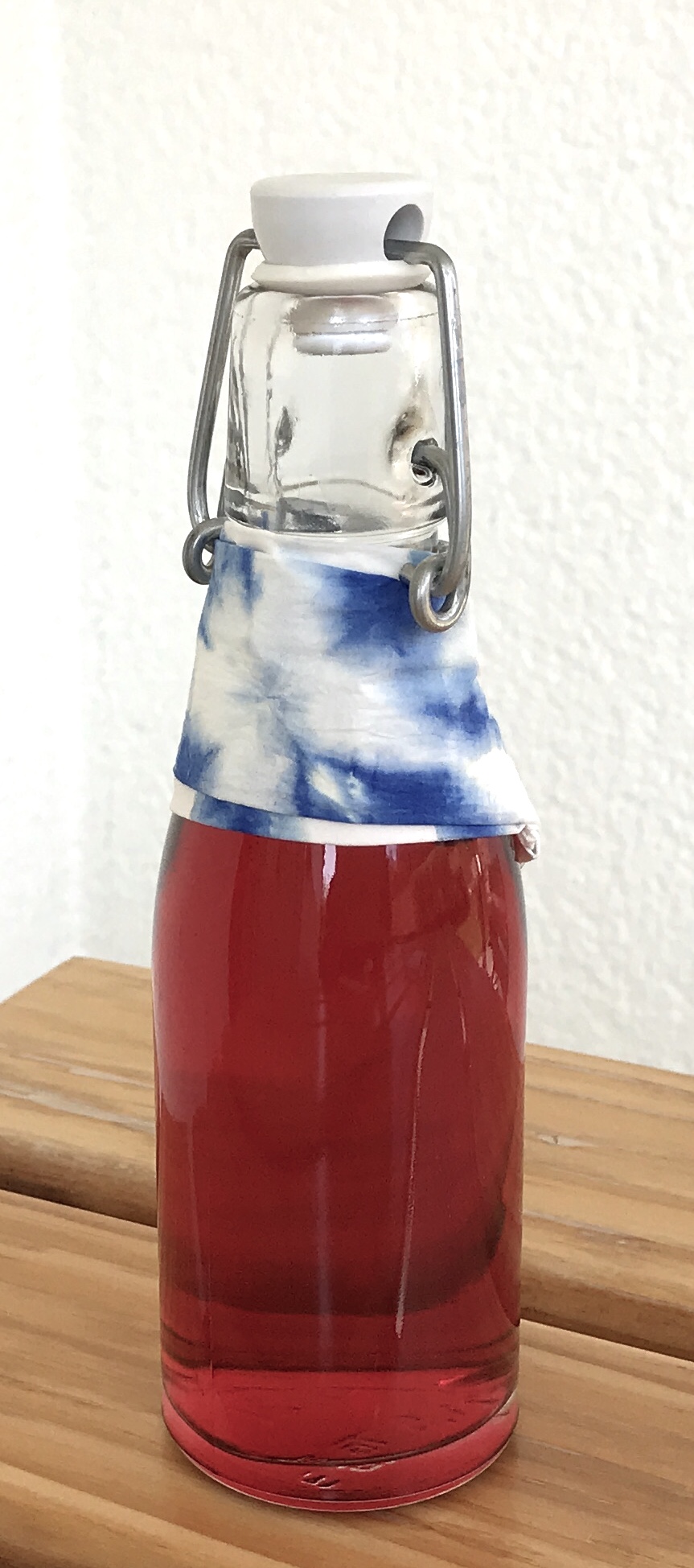 Papiertaschentuch verzieren als Tropfschutz einer Flasche»Auftrag zur selbständigen BearbeitungAuftrag 1 > Textilien – VerzierungstechnikenDu entdeckst unterschiedliche Verzierungsarten bei Textilien.Aufgabe:Schau dir die Beispiele gut an. Gehe auf Entdeckungstour und suche im ganzen Haus und überall nach entsprechenden Beispielen. Wieviele Beispiele findest du pro Verzierungstechnik?Welche Verzierungstechnik wird am häufigsten eingesetzt? (Tipp: Du kannst dein Handy mit der Lupenfunktion zu Hilfe nehmen.)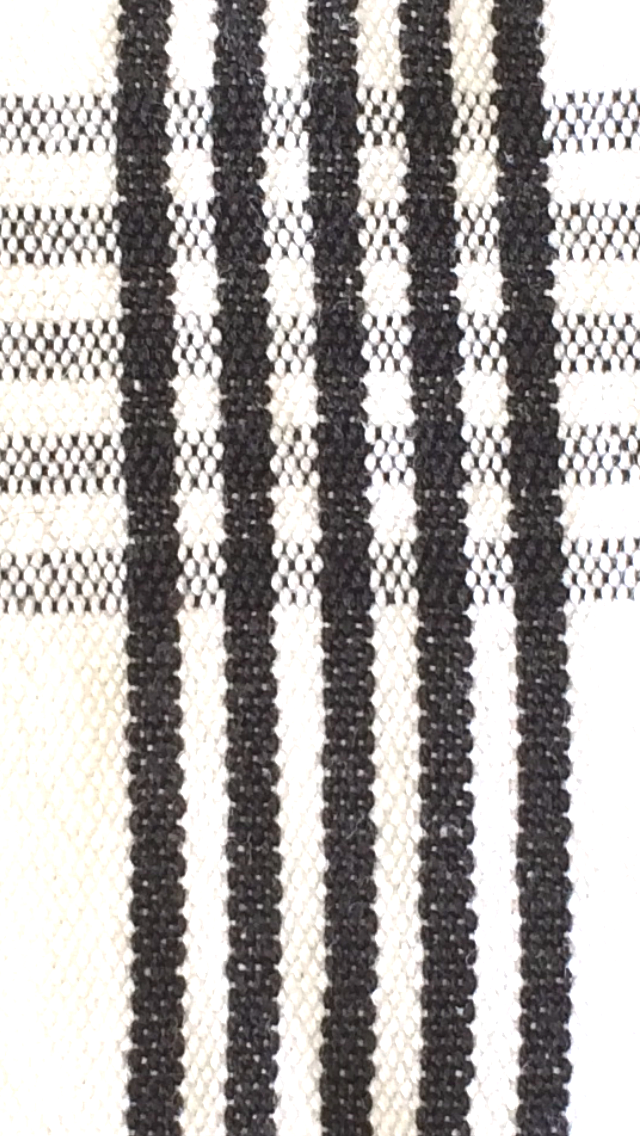 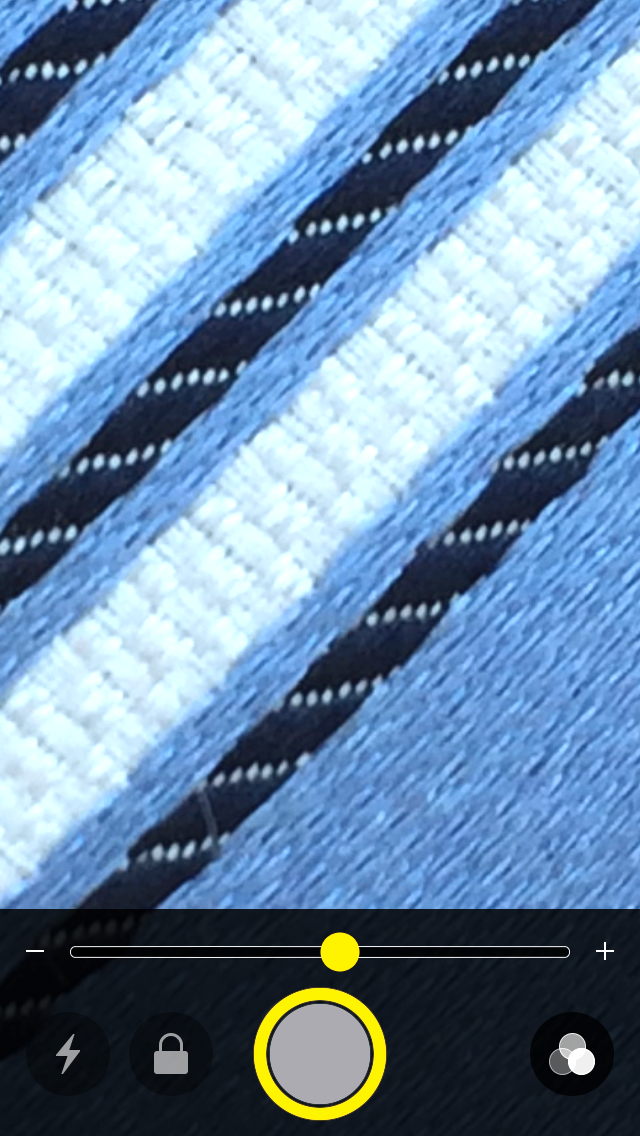 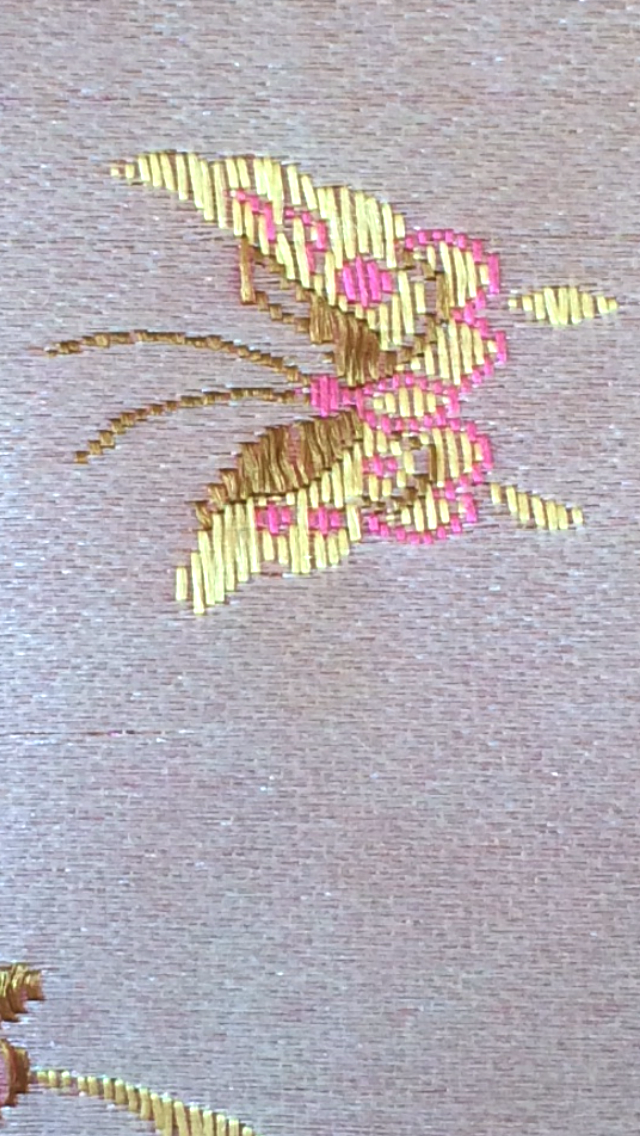 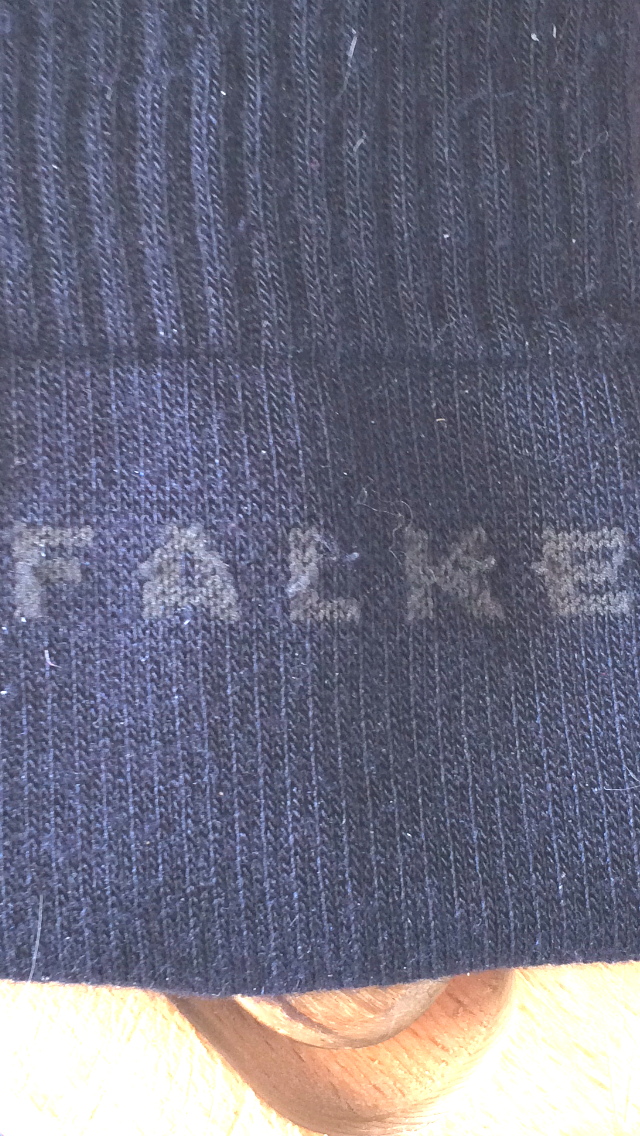 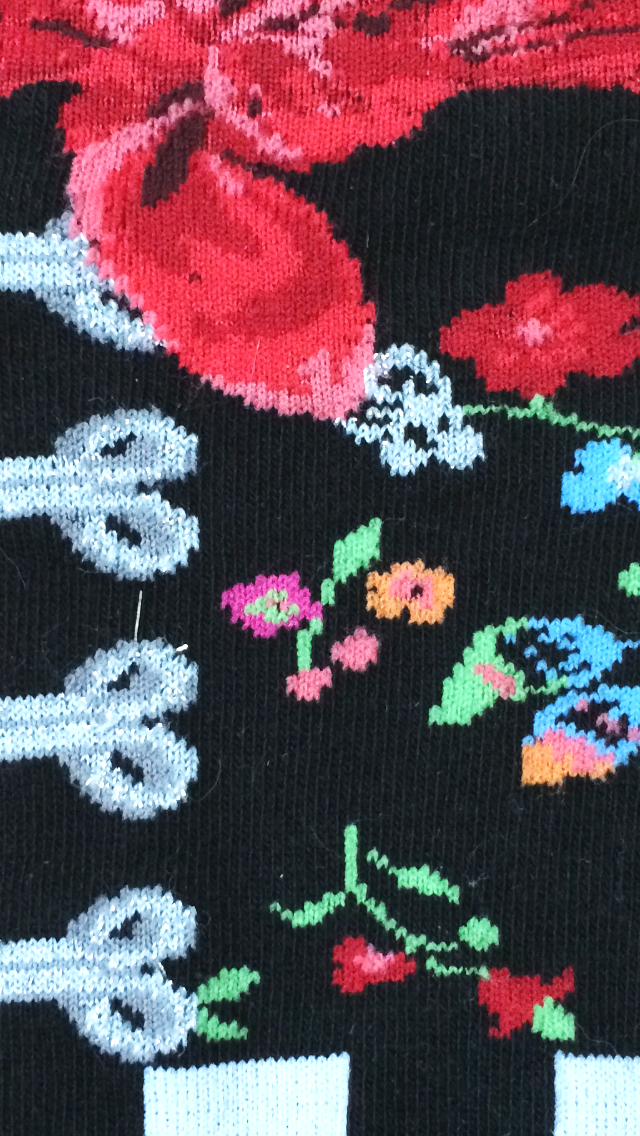 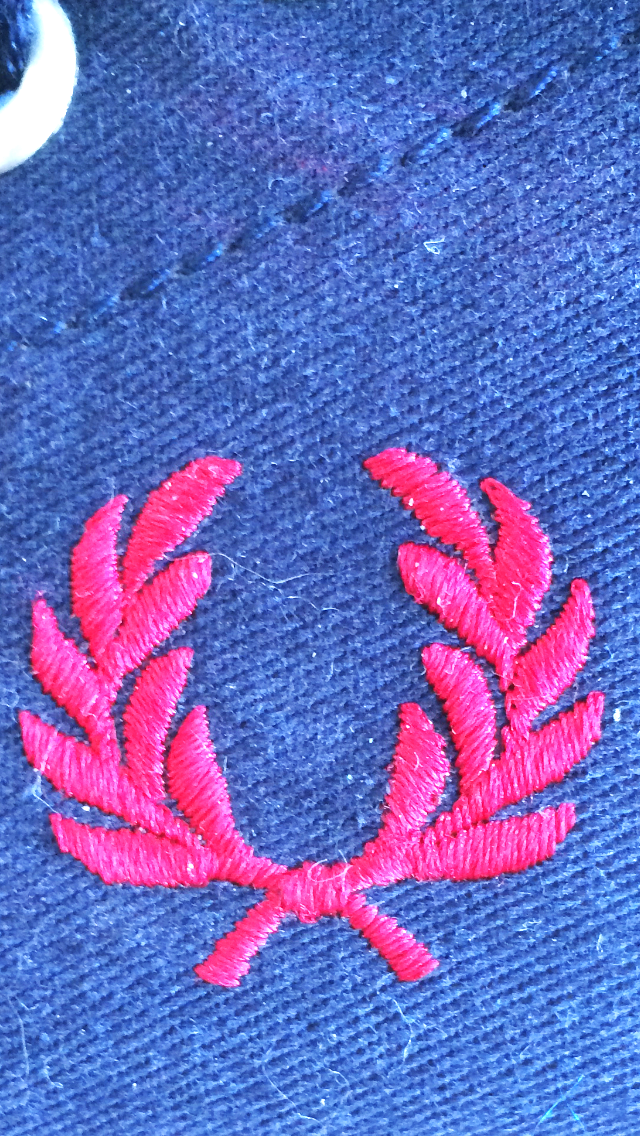 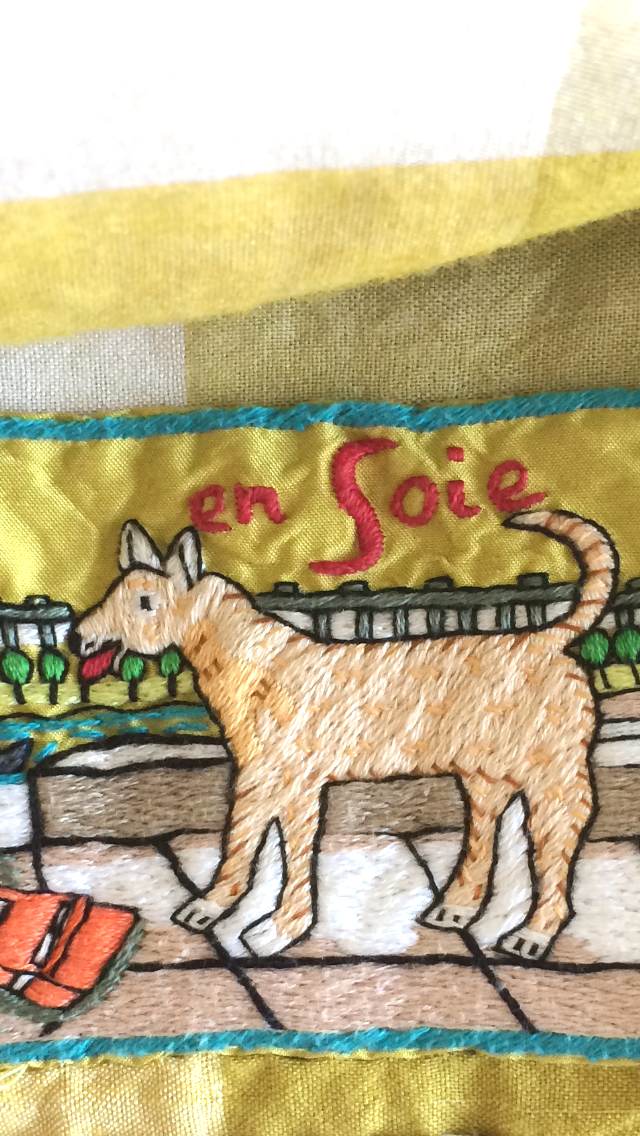 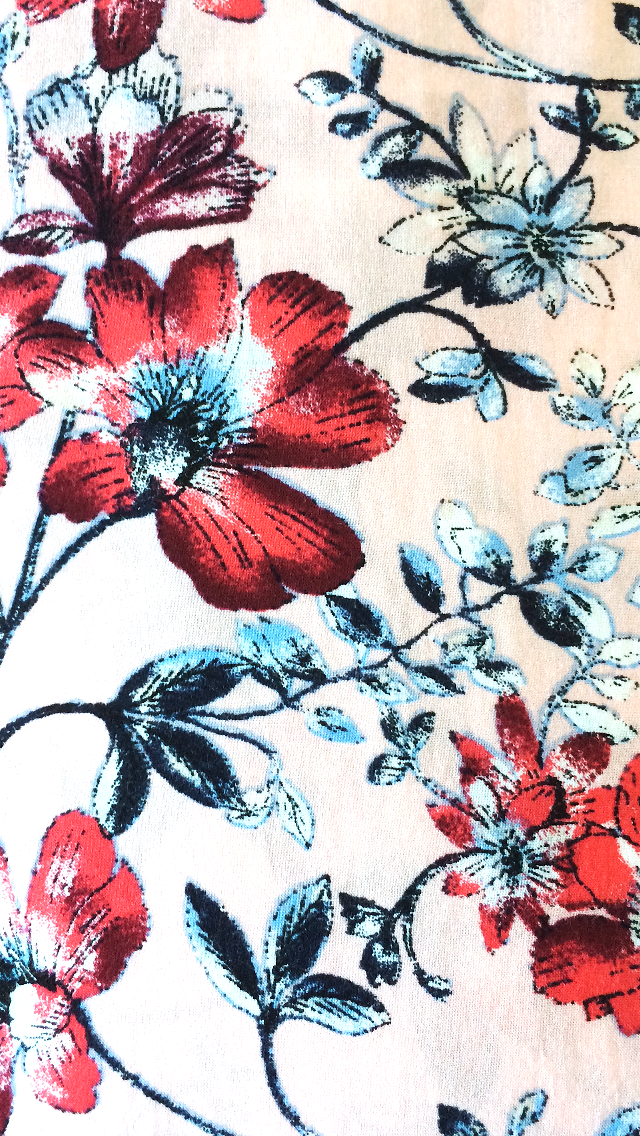 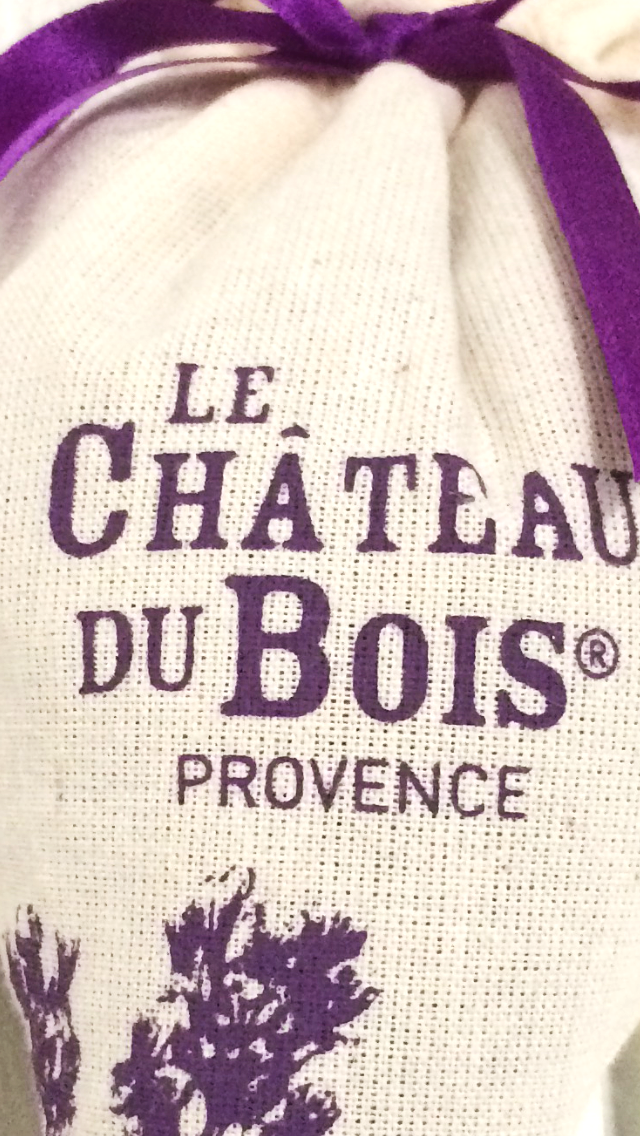 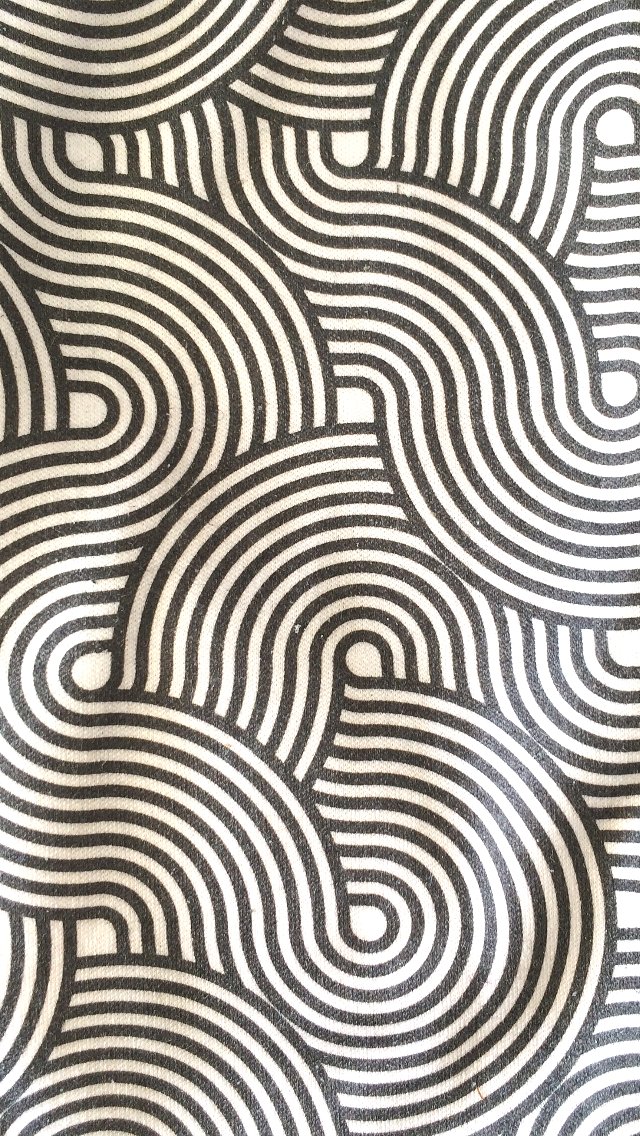 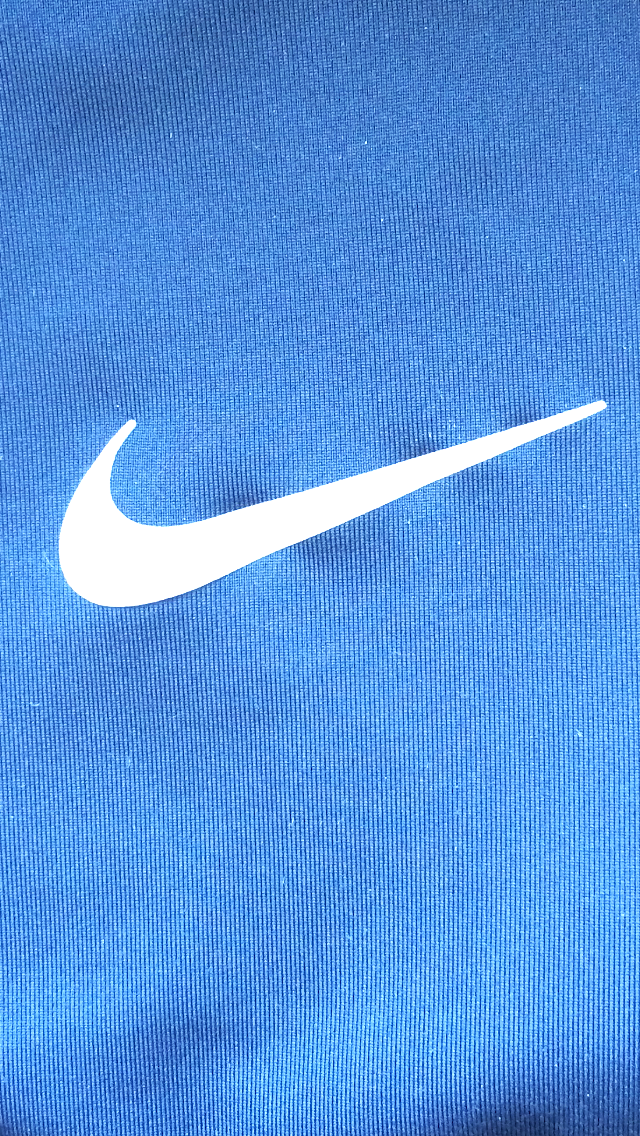 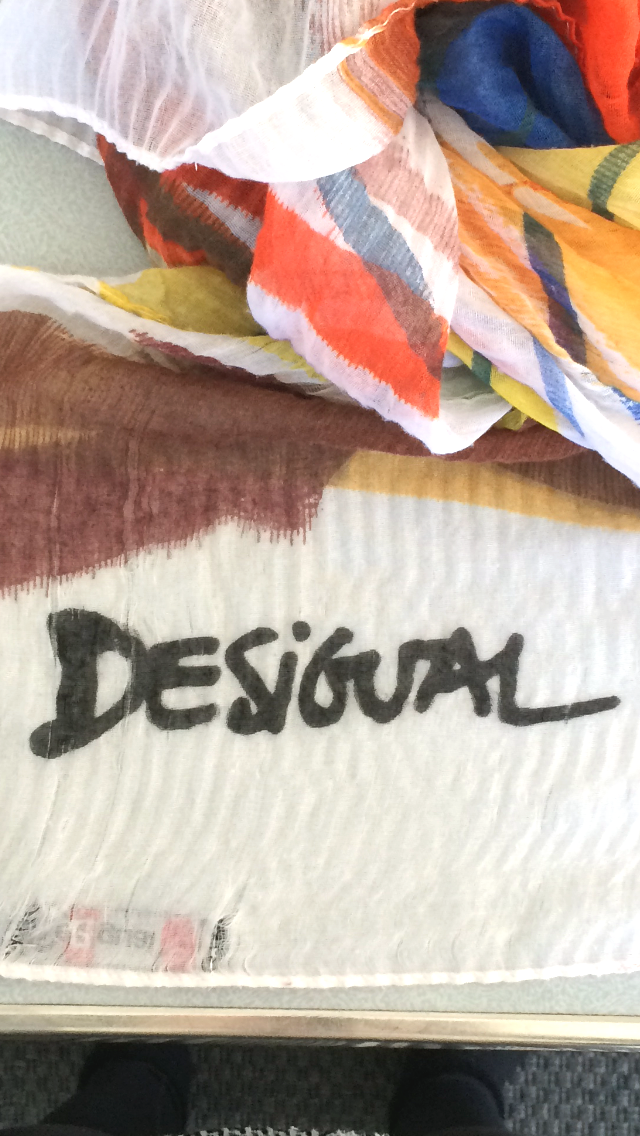 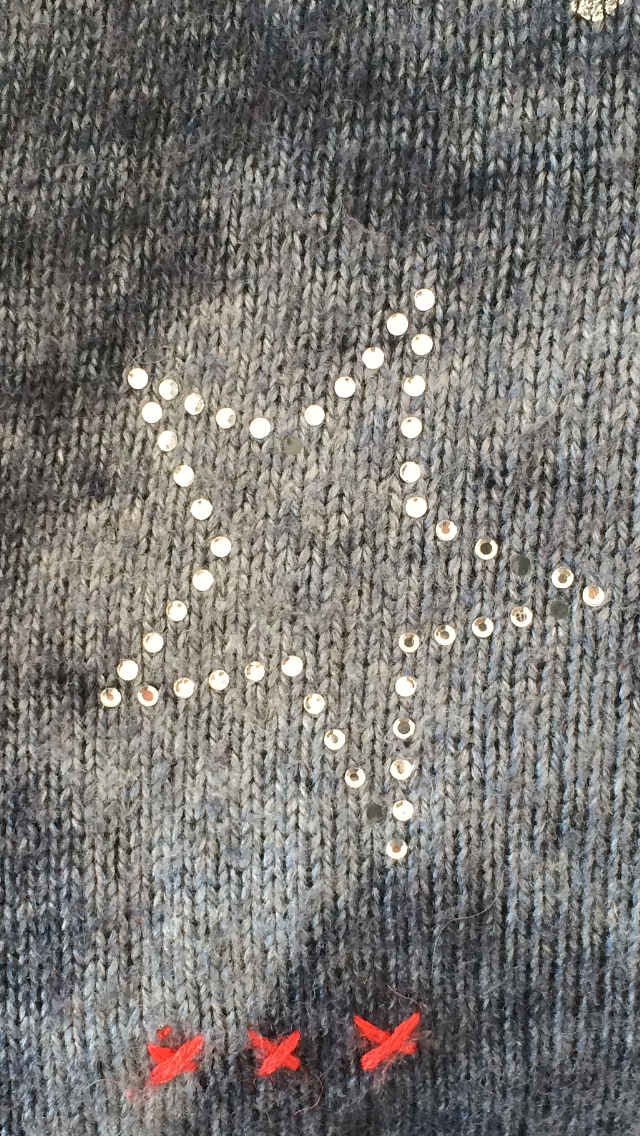 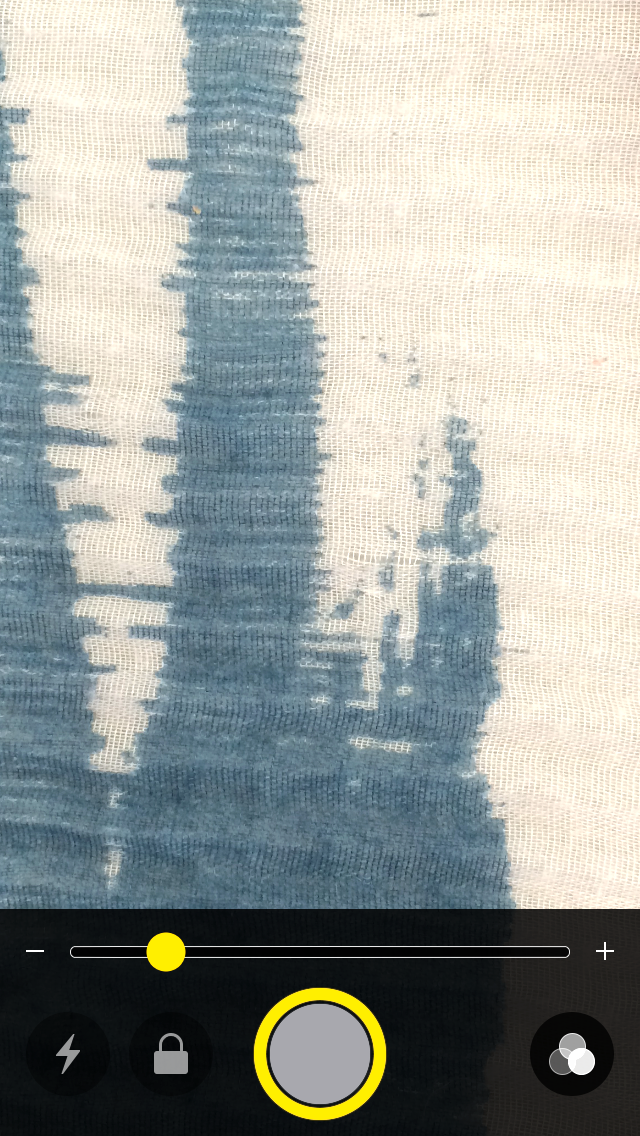 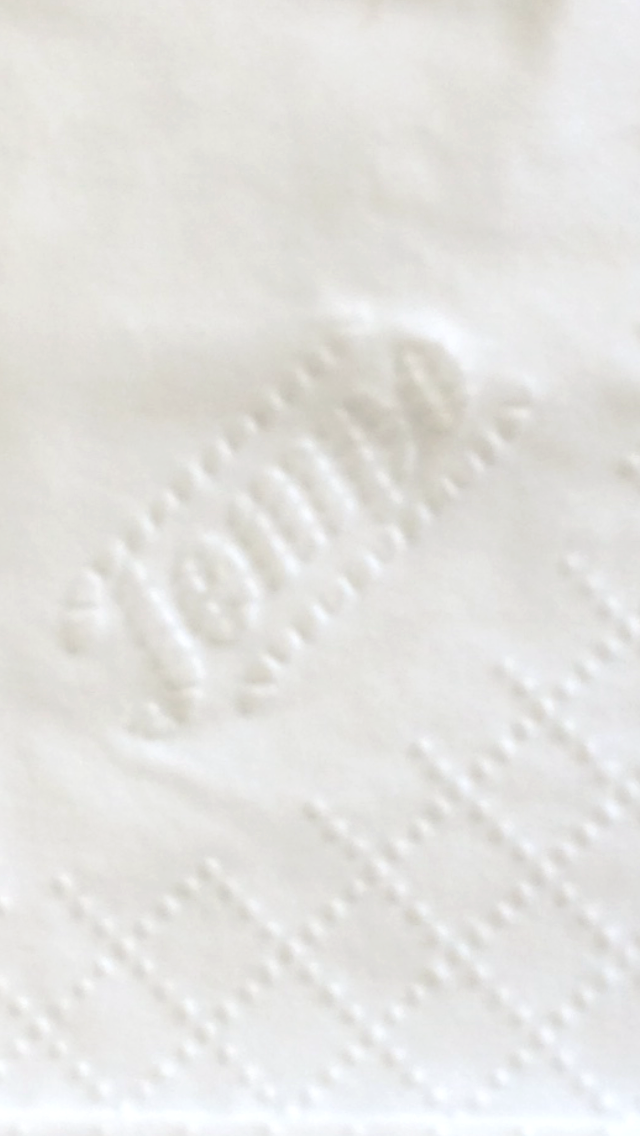 Auftrag 2 > Textilien – Verzierungstechniken – AnalyseDu machst dir Gedanken über den Sinn von Verzierungen auf Textilien.Aufgabe: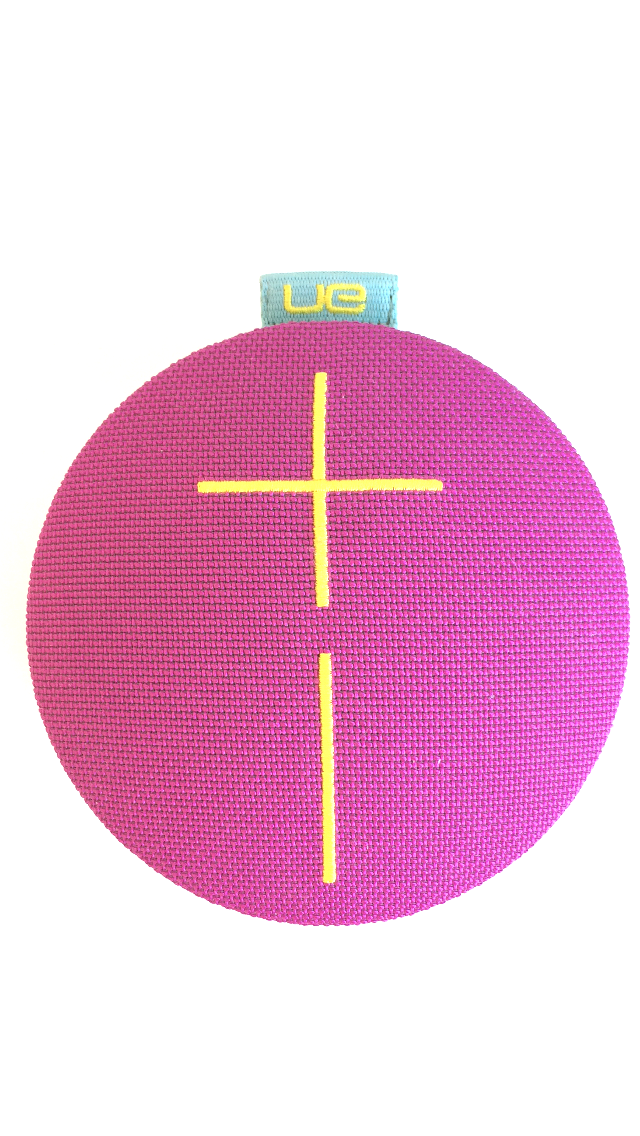 Manchmal werden Verzierungstechniken kombiniert.Schau dir die Beispiele gut an. Nenne alle Verzierungstechniken? (Findest du die 14 Anwendungen?)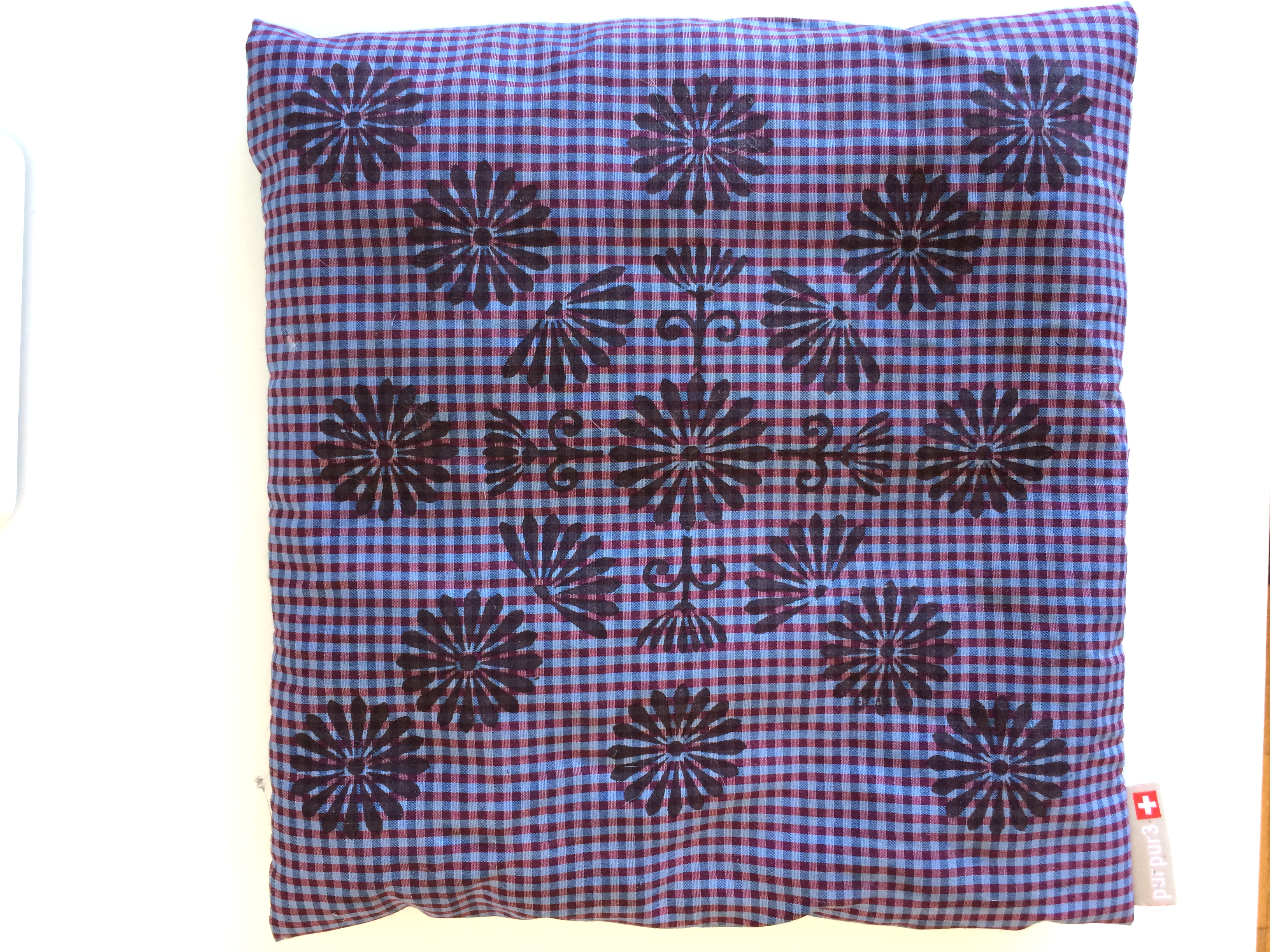 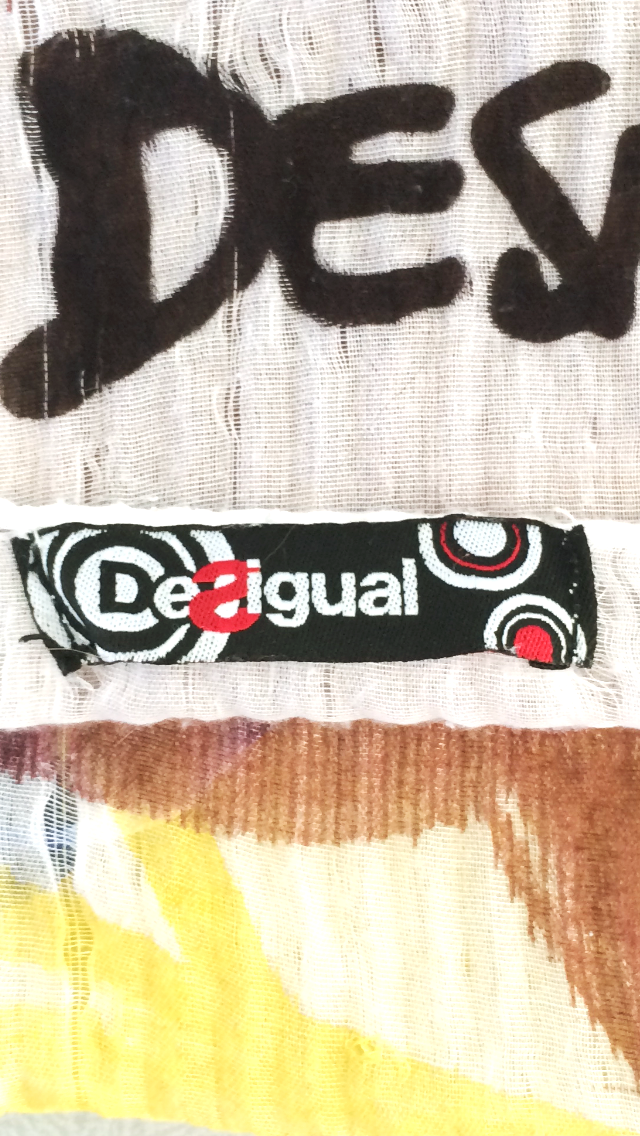 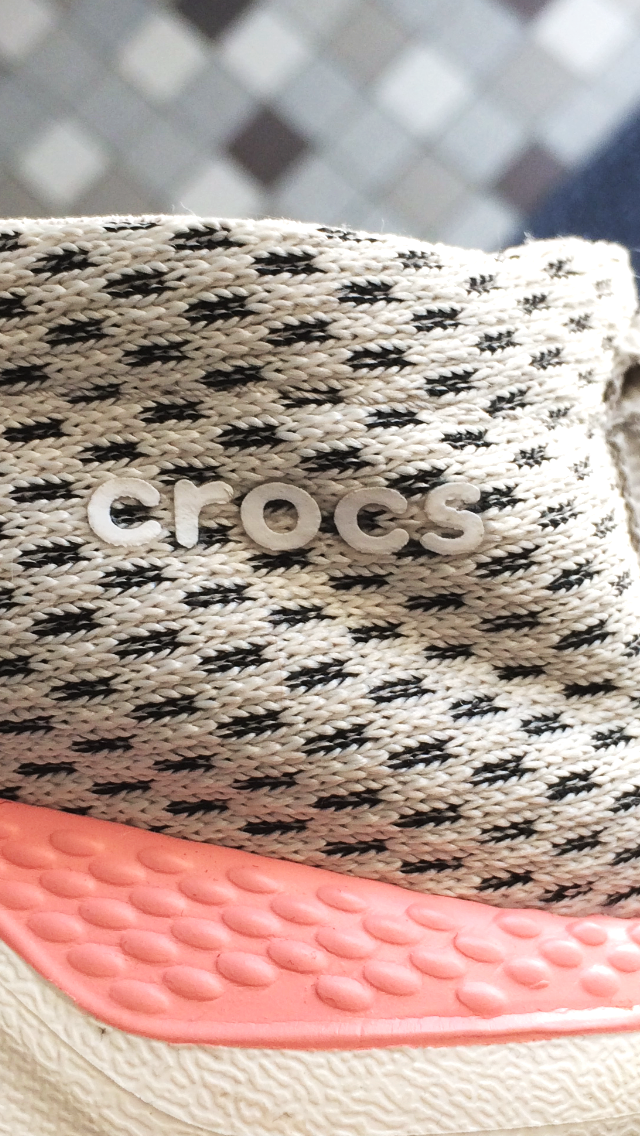 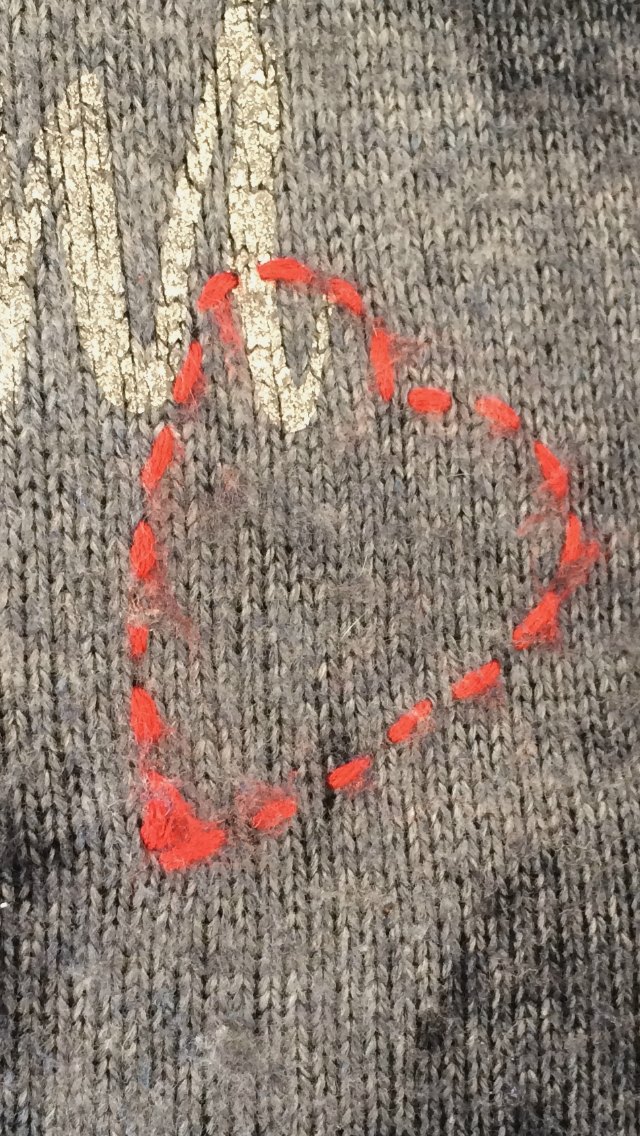 Aufgabe:Weshalb haben das WC-Papier, Haushaltpapier oder Papiertaschentücher geprägte Muster?__________________________________________________________________________________________Weshalb werden einige WC-Papiersorten mit Farb-Mustern bedruckt? Ist dies sinnvoll?__________________________________________________________________________________________Wann ist eine Verzierung eines Textils sinnvoll?__________________________________________________________________________________________Auftrag 3 > Papiertaschentuch verzieren – Tropfschutz für eine FlascheDu kennst die Herstellung des Papiertaschentuchs.Du kannst anhand eines Papiertaschentuchs, mindestens eine Verzierungstechnik anwenden und dieses als Tropfschutz bei einer Flasche verwenden.Du kannst den ökologischen Wert eines Papiertaschentuchs erkennen. Aufgabe:Schau dir die Videos «Taschentuchherstellung 1» und «Taschentuchherstellung 2» an.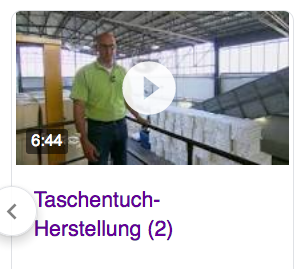 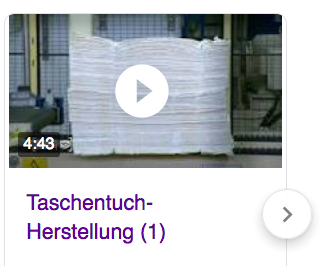 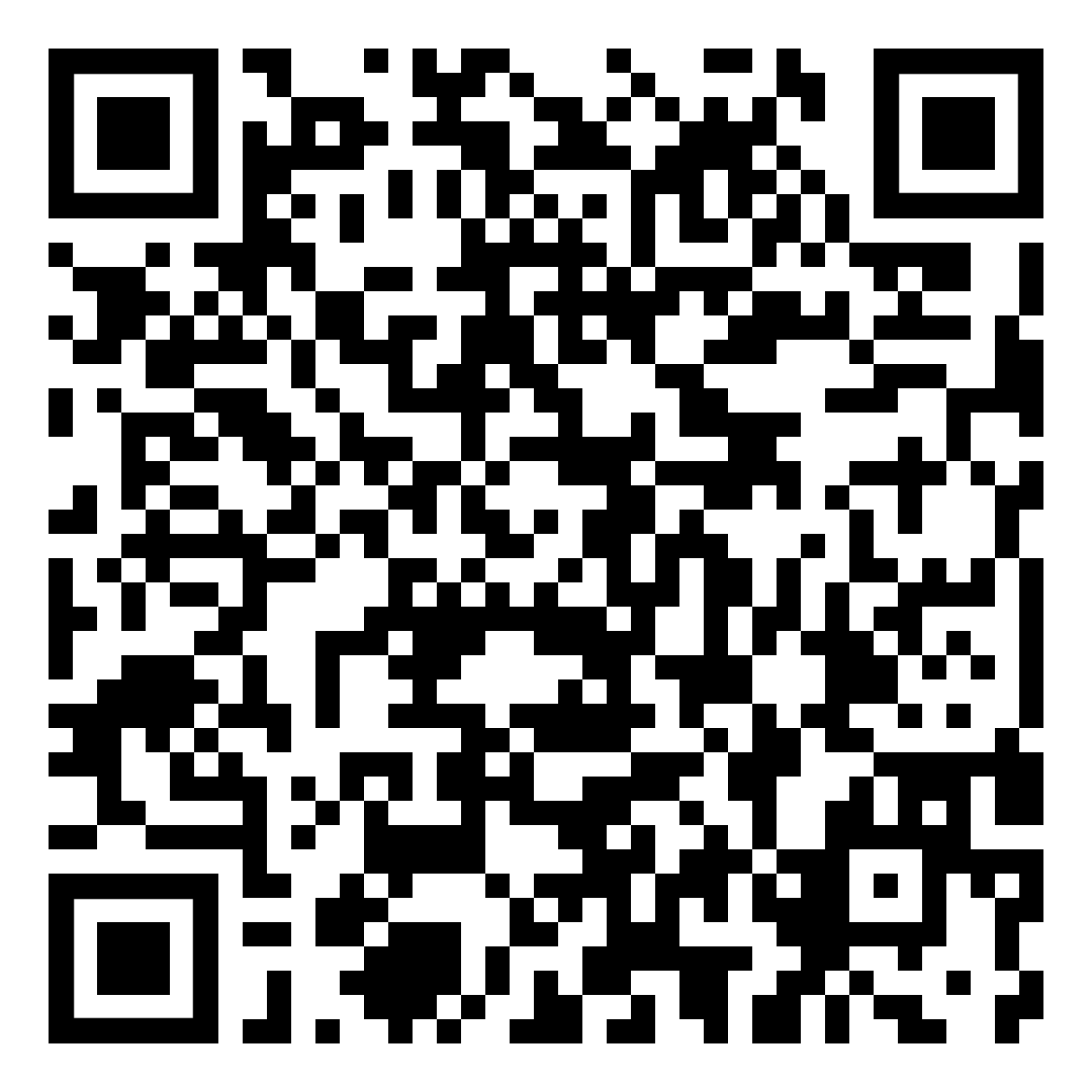 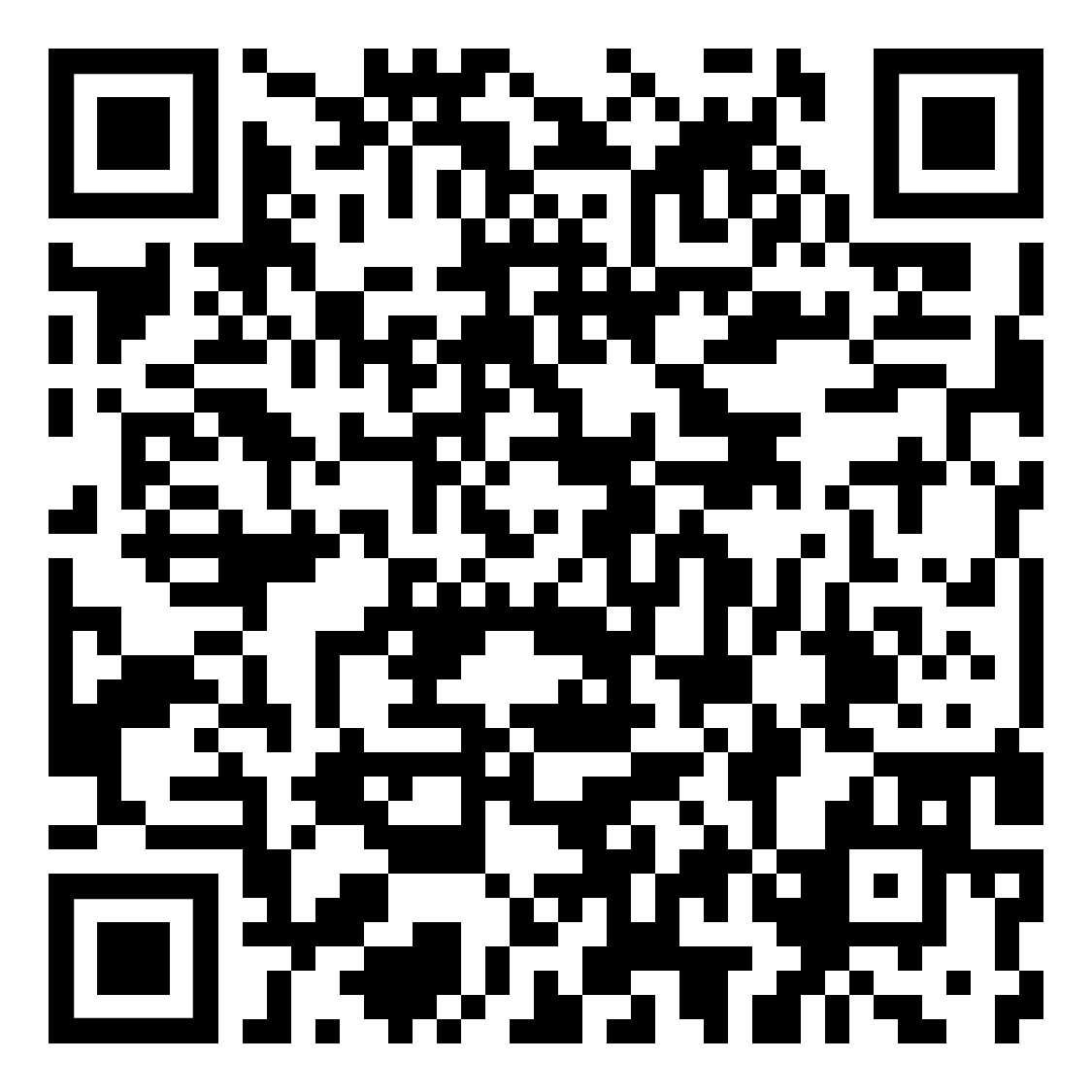 https://www.kabeleins.ch/tv/abenteuer-leben/videos/2014218-taschentuch-herstellung-1-clip	https://www.kabeleins.ch/tv/abenteuer-leben/videos/2014218-taschentuch-herstellung-2-clipOrganisiere dir ein Papiertaschentuch.Schau dir die Beispiele (Tutorials) auf der nächsten Seite an und verziere dein Papiertaschentuch. Nimm eine Flasche und montiere dein Taschentuch als Tropfschutz.Beschreibe während deiner Arbeit deine Erfahrungen: Was ging gut und was daneben?Was muss man beachten? Nenne Tipps, welche du anderen weitergeben kannst?Mache ein Foto deines fertigen Produkts in der Anwendung mit der Flasche.Sende dieses mit einem Kommentar deiner Erfahrungen an:Lies den Text «Papiertaschentücher versus Stofftaschentücher» und beantworte die Frage: Was ist eigentlich besser für die Umwelt, Papier – oder Stofftaschentücher?     –––––––––––––––––––––––––––––––––––––––––––––––––––––––––––––––––––––––––––––––––––––––––––––––––––––––––––––––––––––––––––––––––––––––––––––––––––––––––––––––––––––––––––––––––––––––––––––––––––––––––––––––––––––––––––––––––––––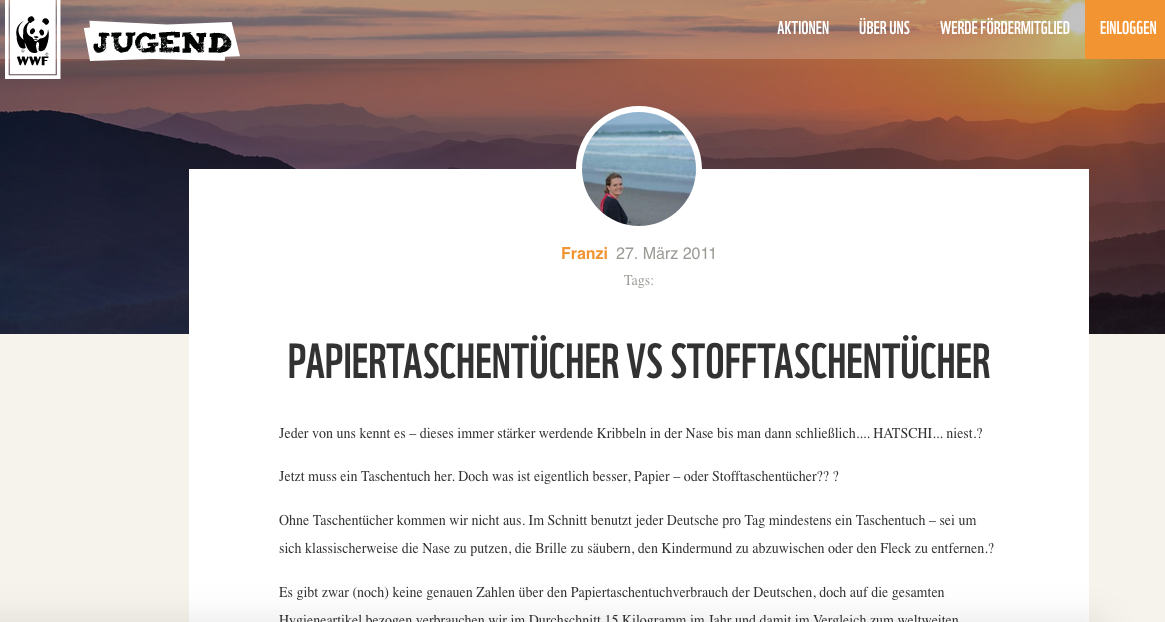 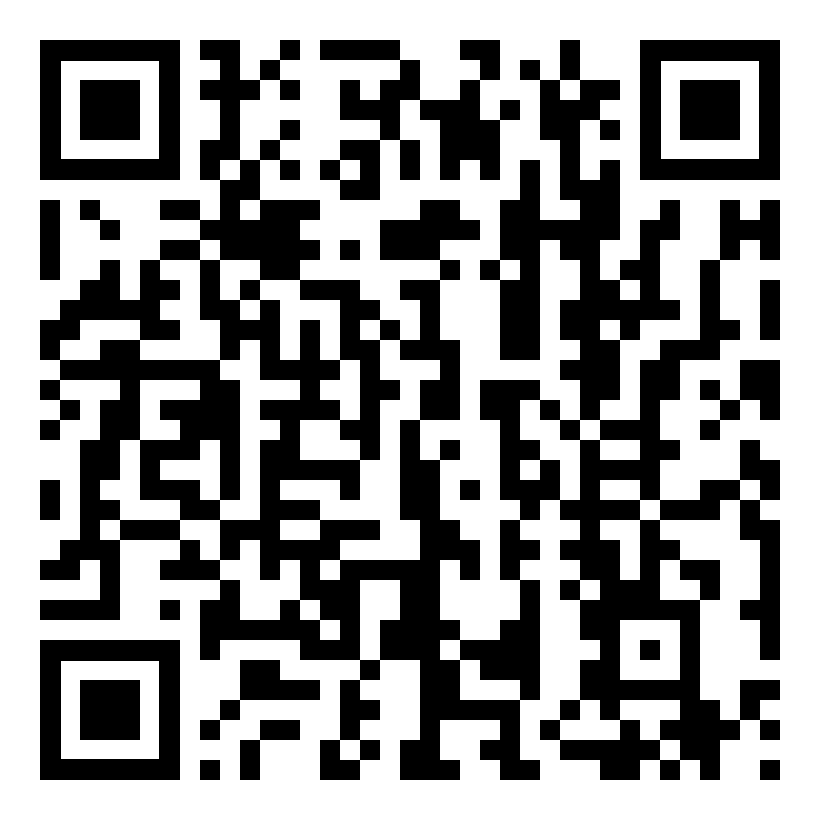 5 Tutorials – Verzierungstechniken für dein Papiertaschentuch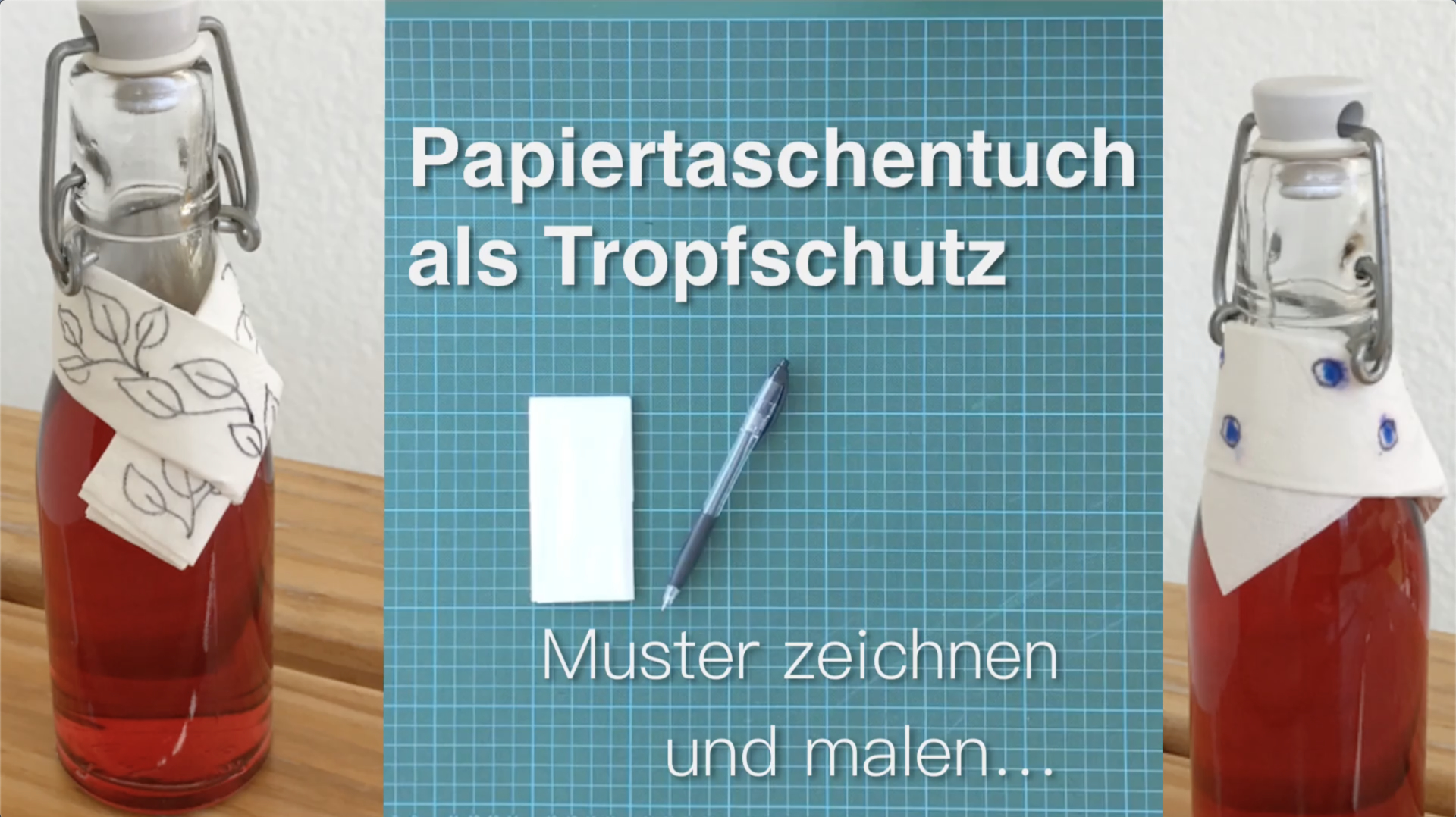 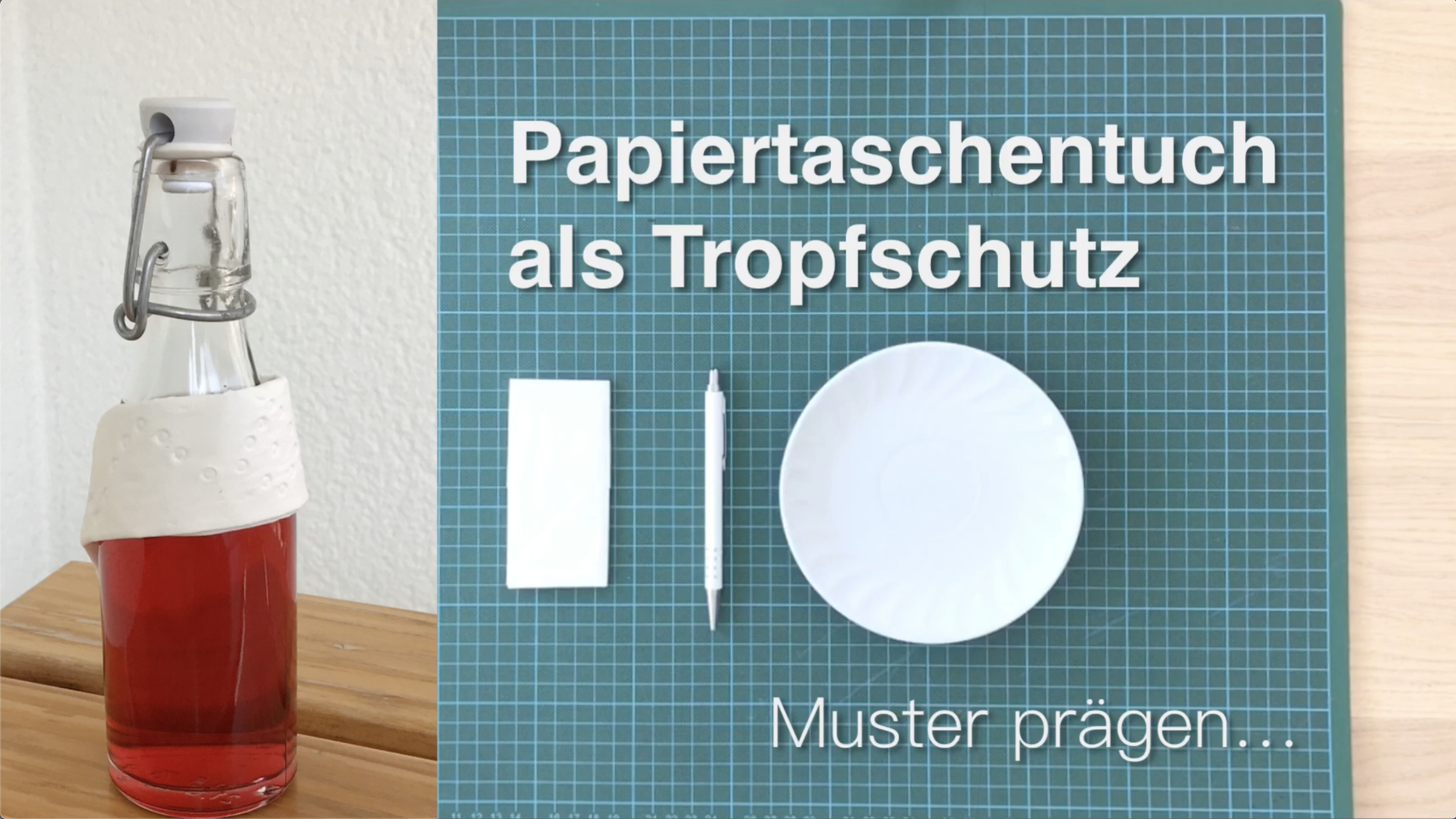 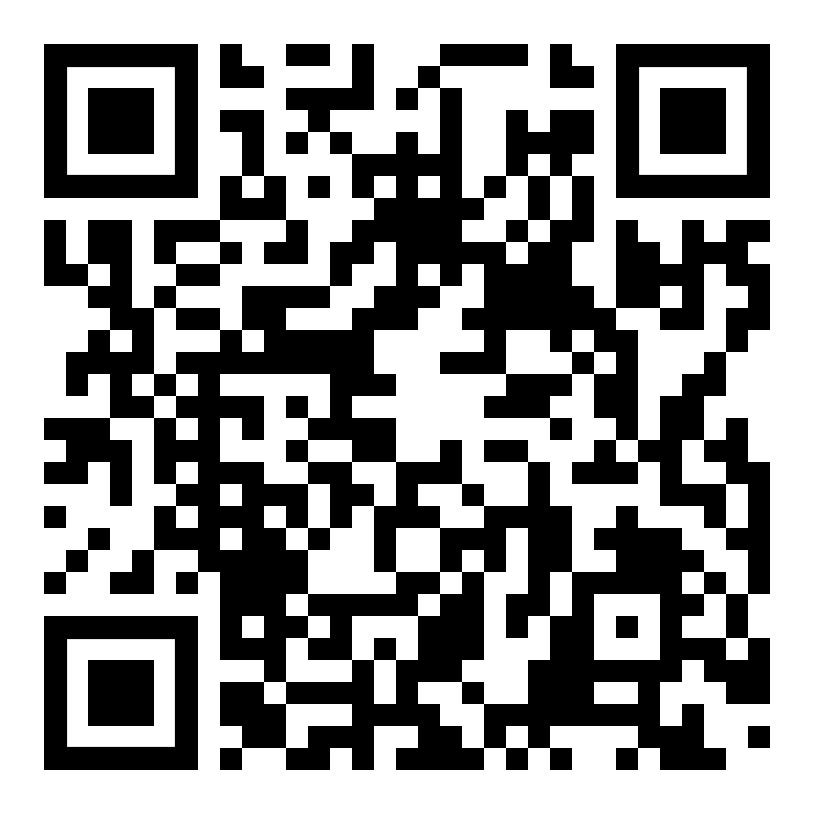 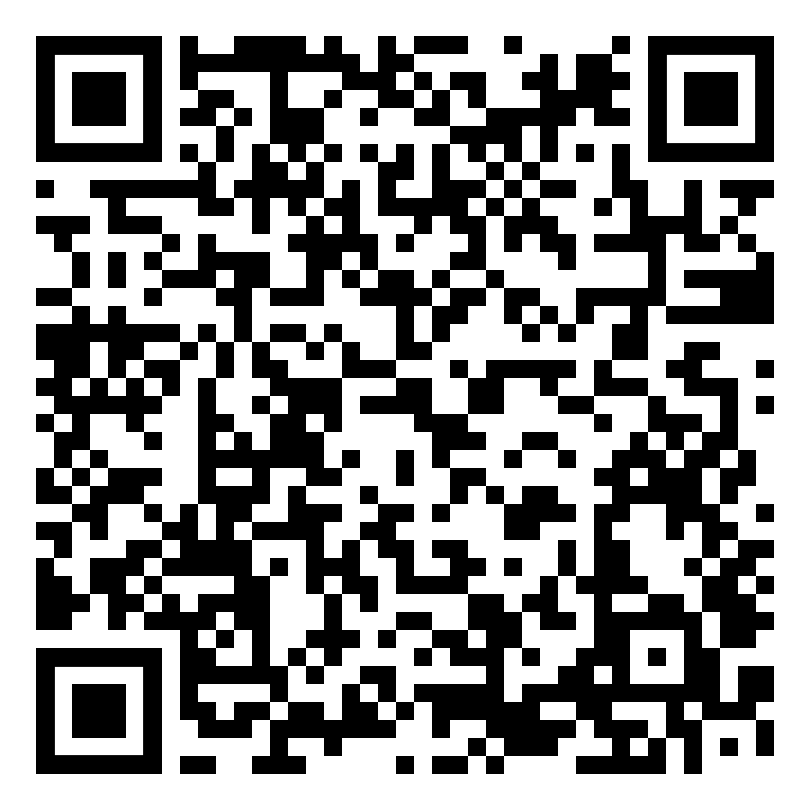 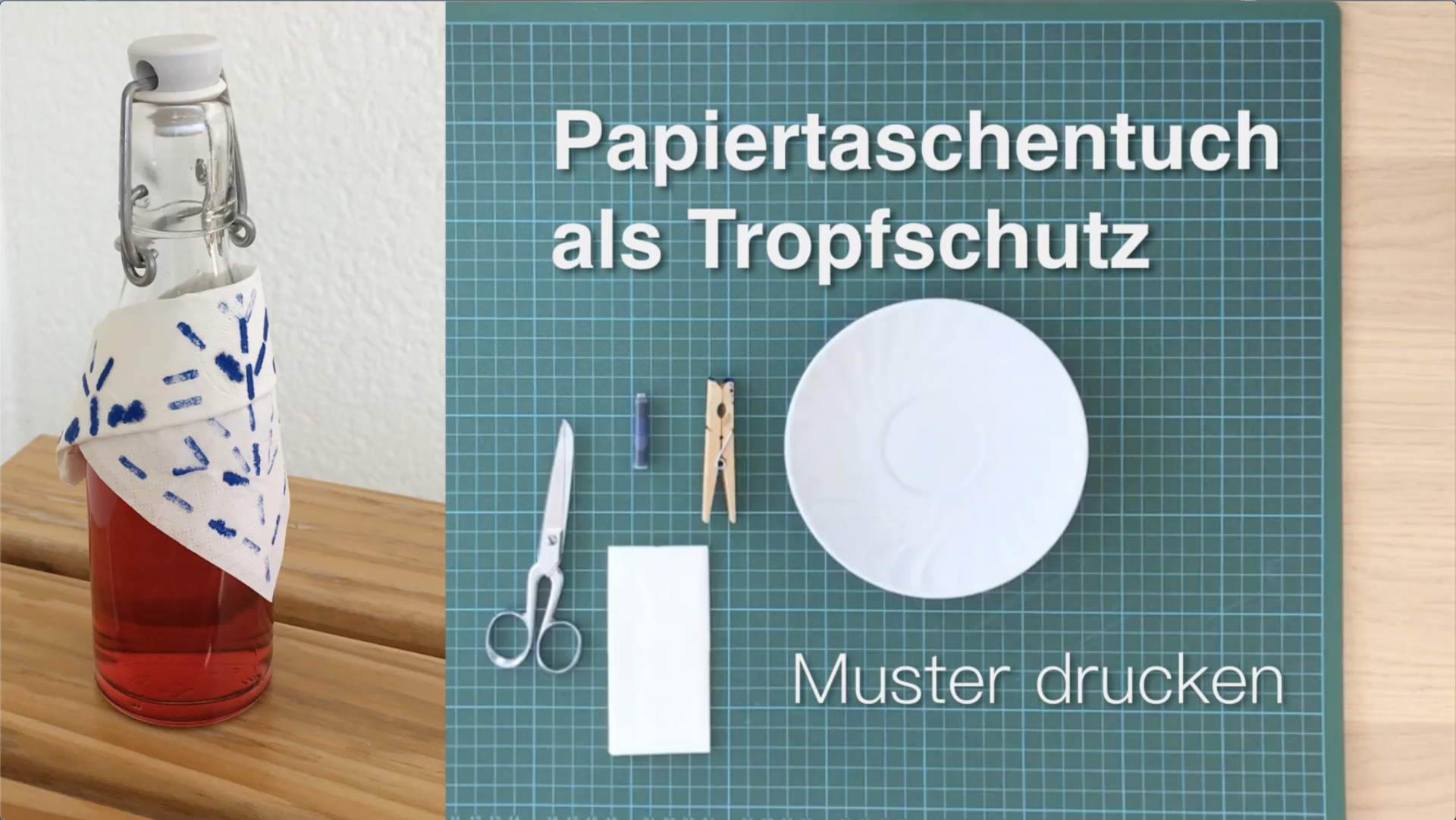 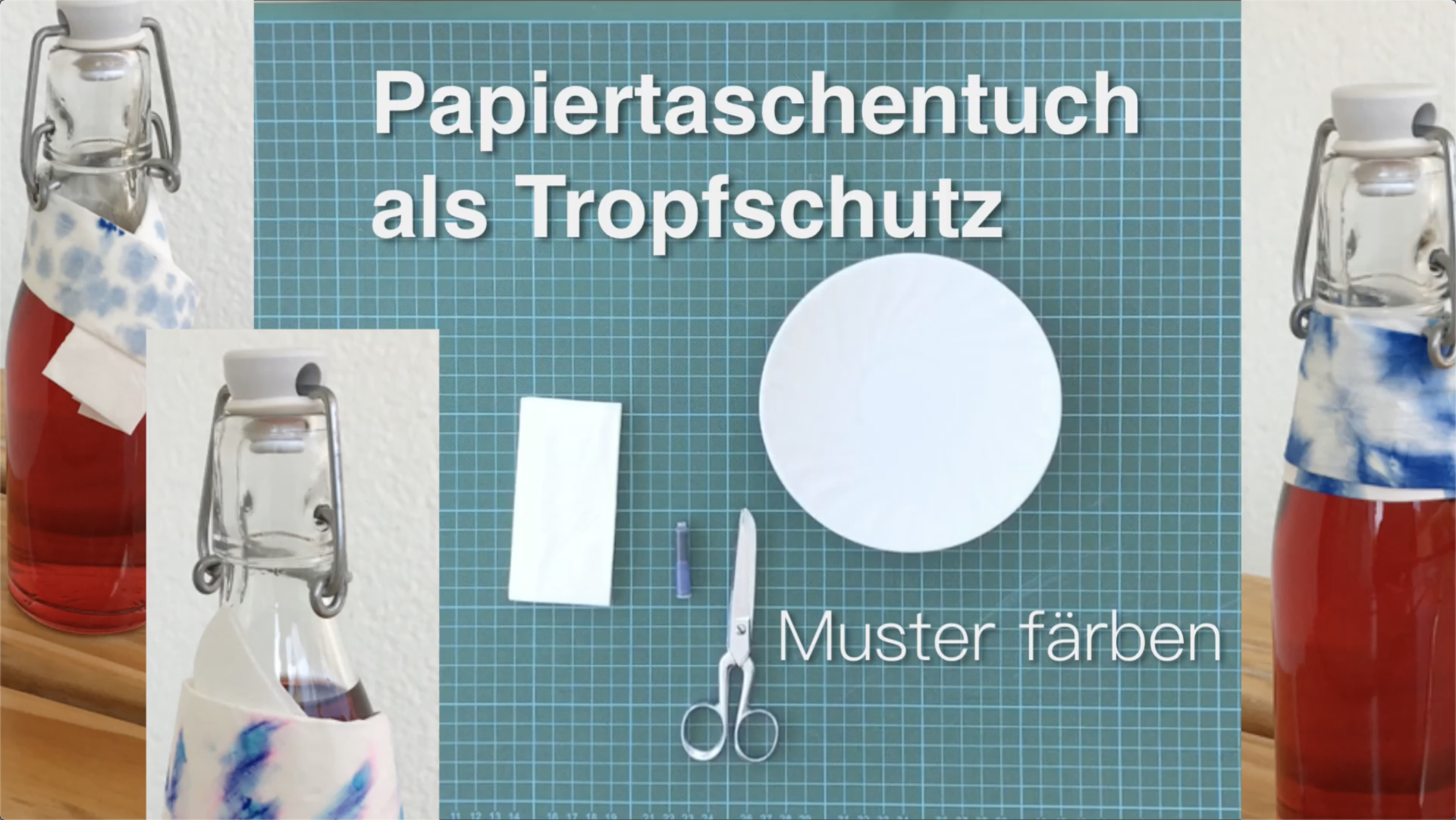 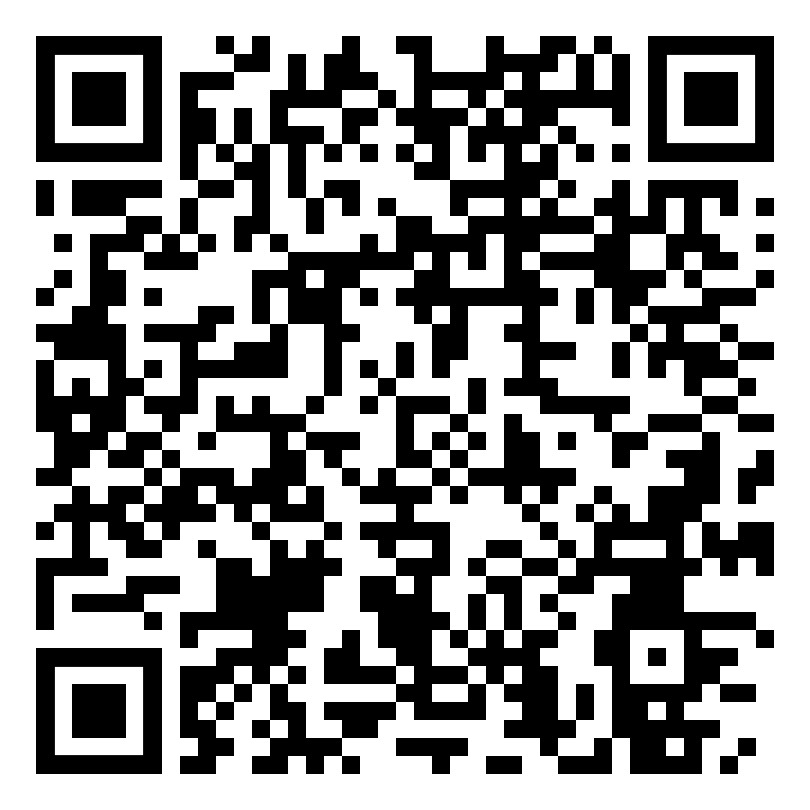 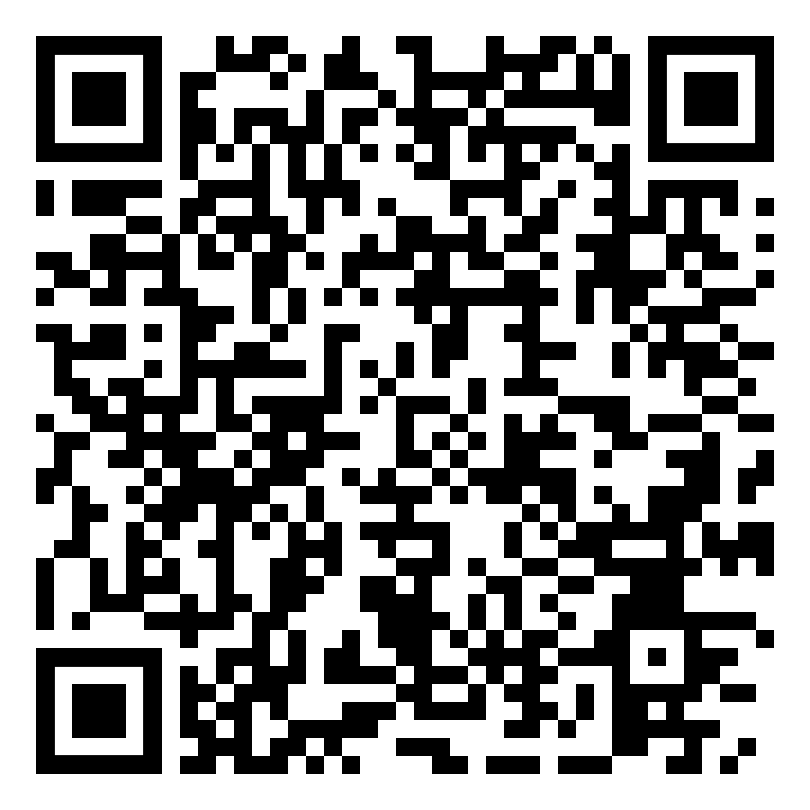 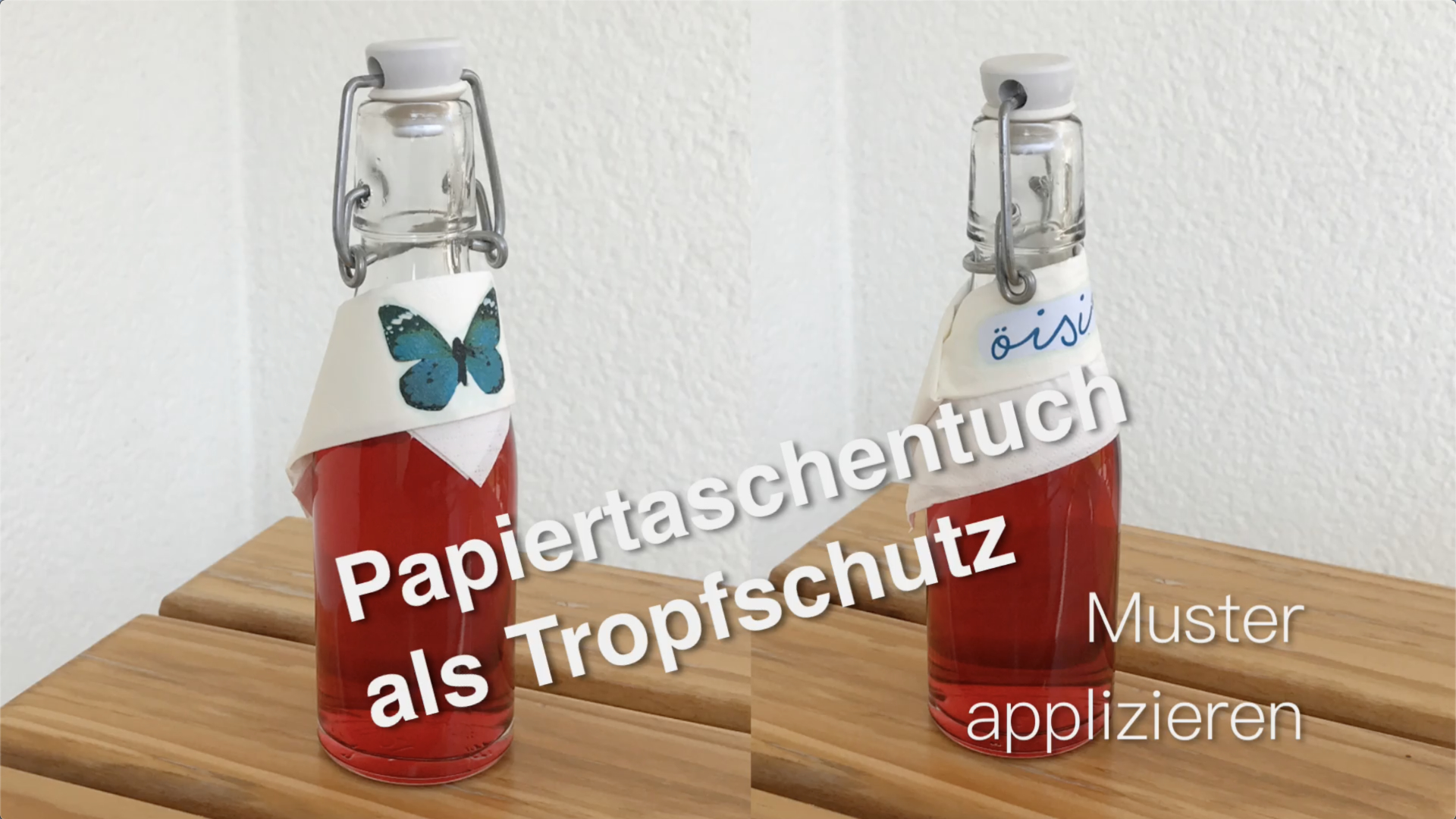 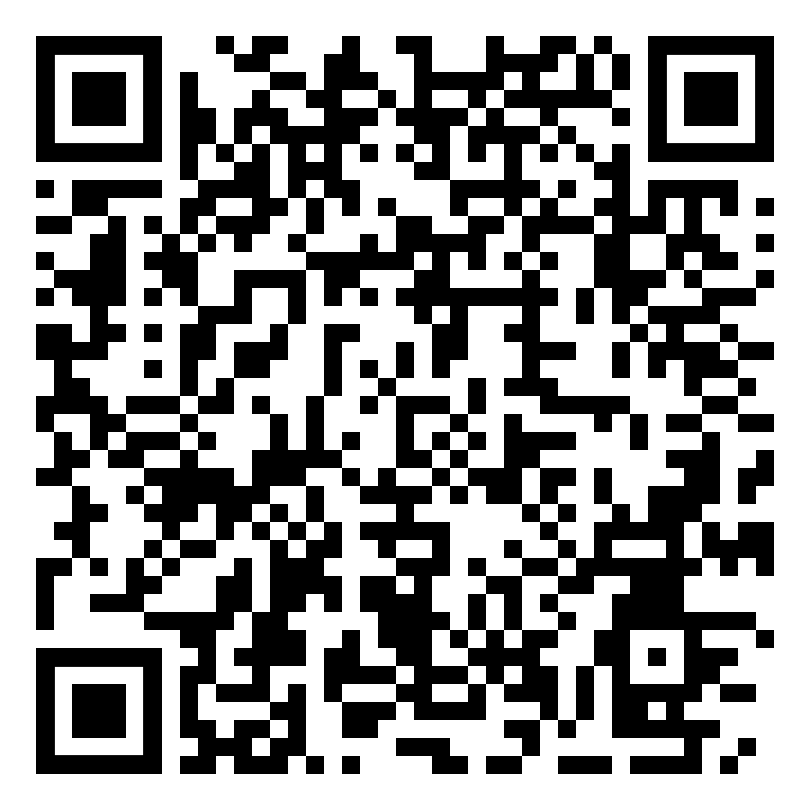 Zusatzaufgabe > Textilien – VerzierenDu bestimmst eine funktionale Anwendung eines Textils und verzierst dieses mit einer passenden Technik.Aufgabe:Überlege dir eine funktionale Anwendung. Mein Textil wird : ___________________________________________________________________________Beispiele: Ein Stirnband für den Sport (Schweissband) Ein Bandana fürs «Biken» (Schutz)Ein Haarband als Accessoire (Schmuck) Ein Haushaltpapier für die Ölflasche (Tropfschutz)Ein Halstuch für den Hund (Schmuck)Ein Stofftaschentuch für mich (Erkältung)Ein kleines Tuch für den Anzug meines Vaters (Accessoire)Ein Brillentuch für meine Mutter (Reinigung)Ein Putztuch für mein Handy (Reinigung)Kleidungstück «pimpen» (effektvoller, auffälliger, glanzvoller gestalten)Organisiere für deine Anwendung, ein passendes Textil.(altes Kleidungsstück, ein altes Tuch, Putzlappen, alter Kissenanzug, Taschentuch, Serviette …)Schneide oder reisse für deine Anwendung, dein Textil, in der passenden Grösse zu.Wähle mindestens eine Verzierungstechnik und recherchiere… hier ein paar Beispiele…Sticken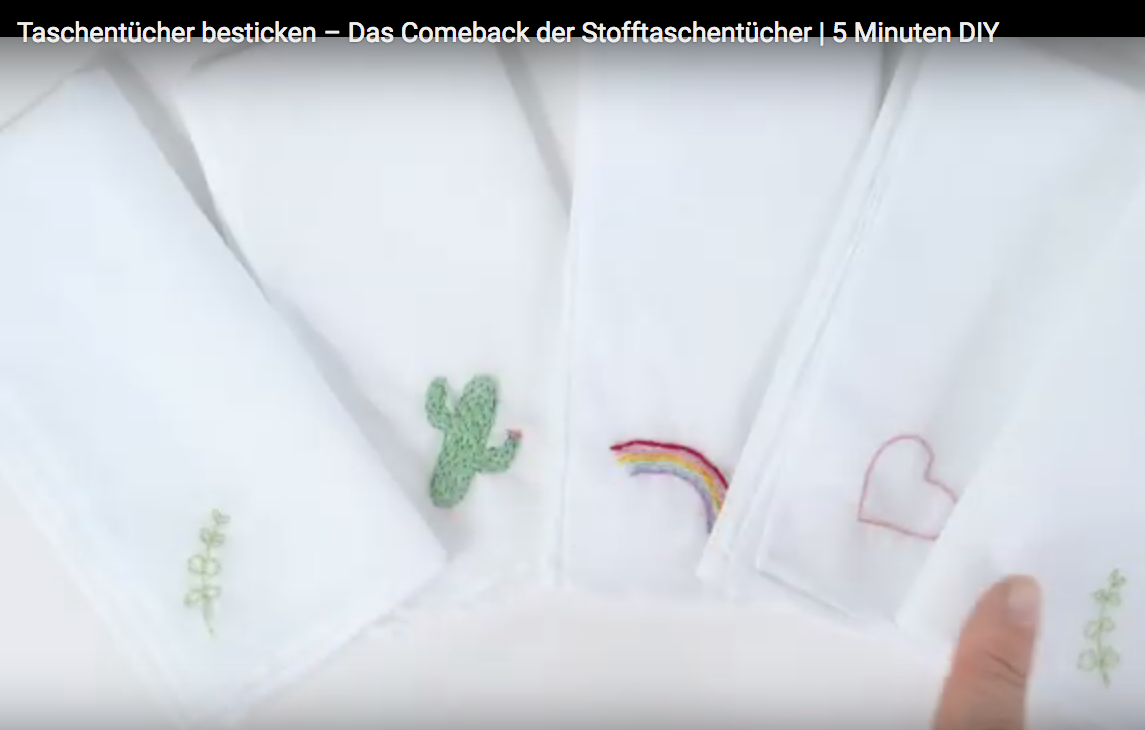 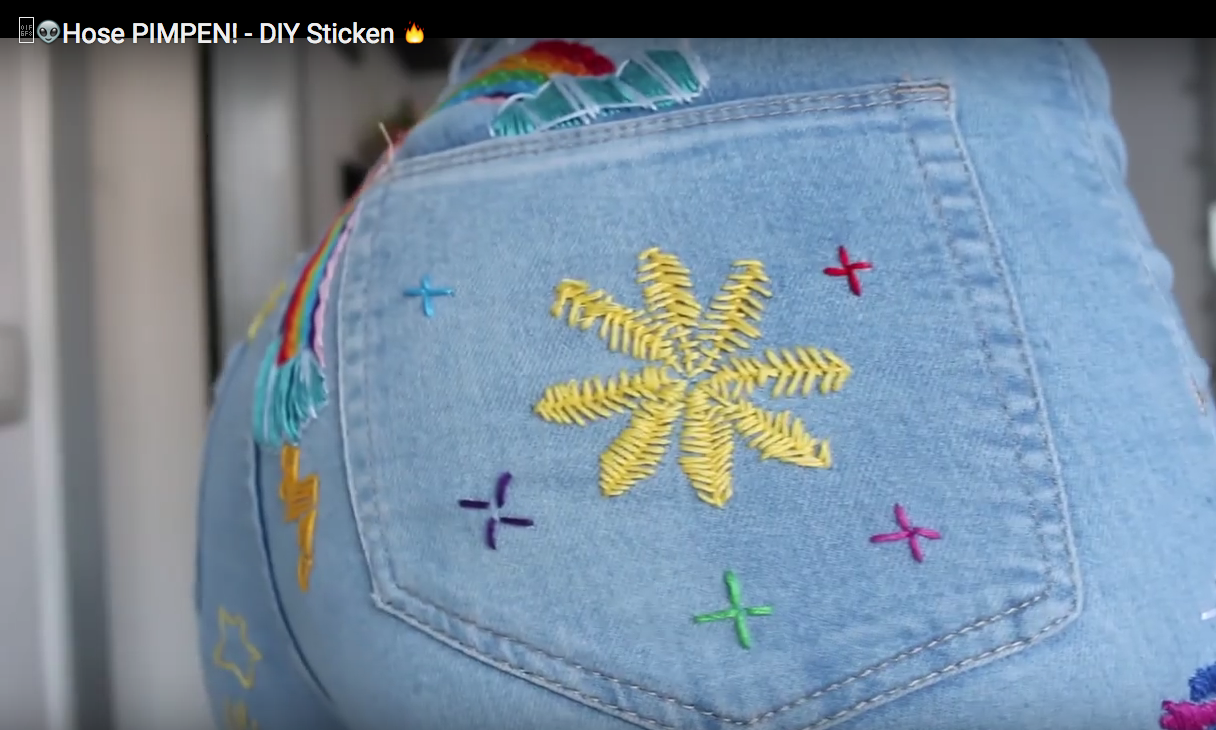 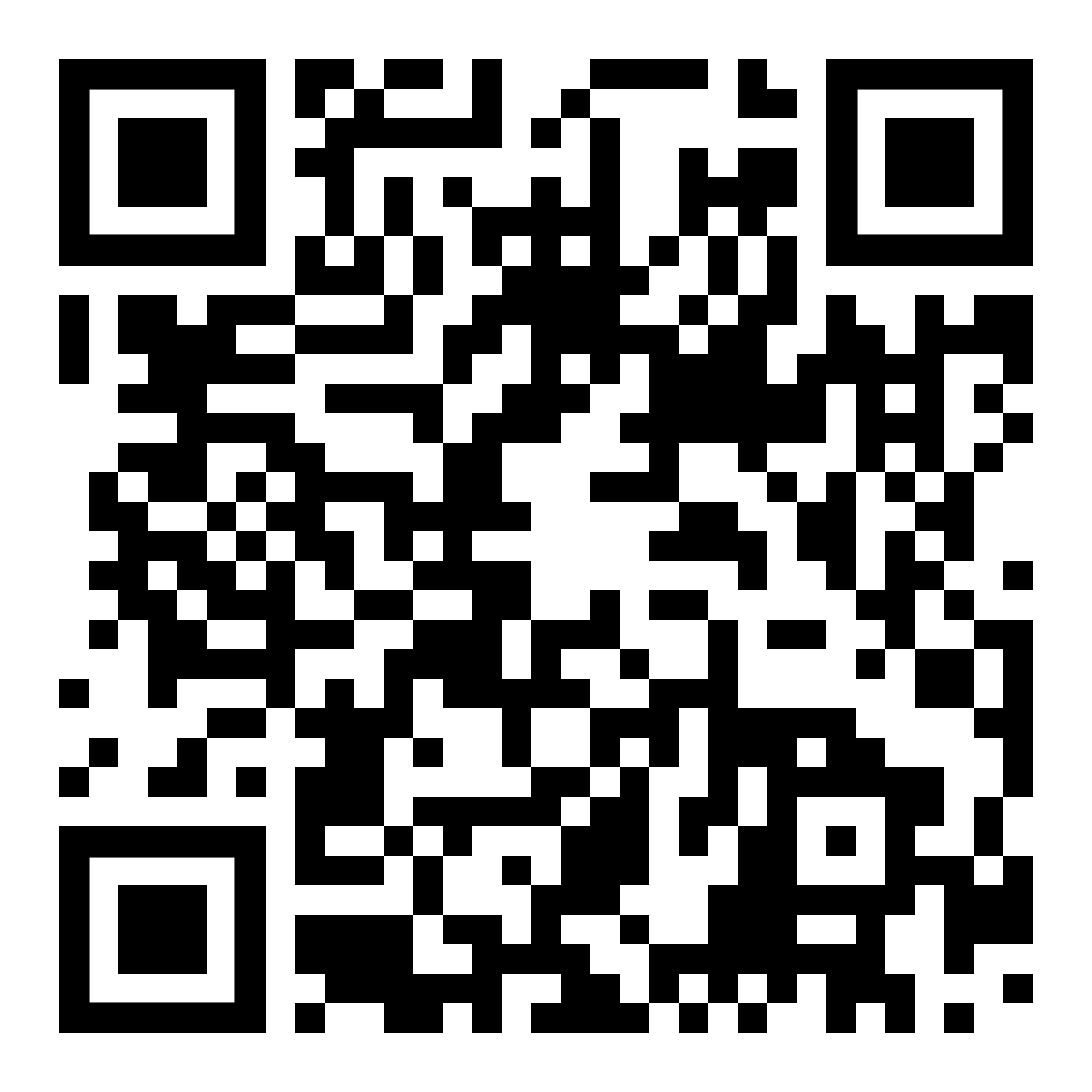 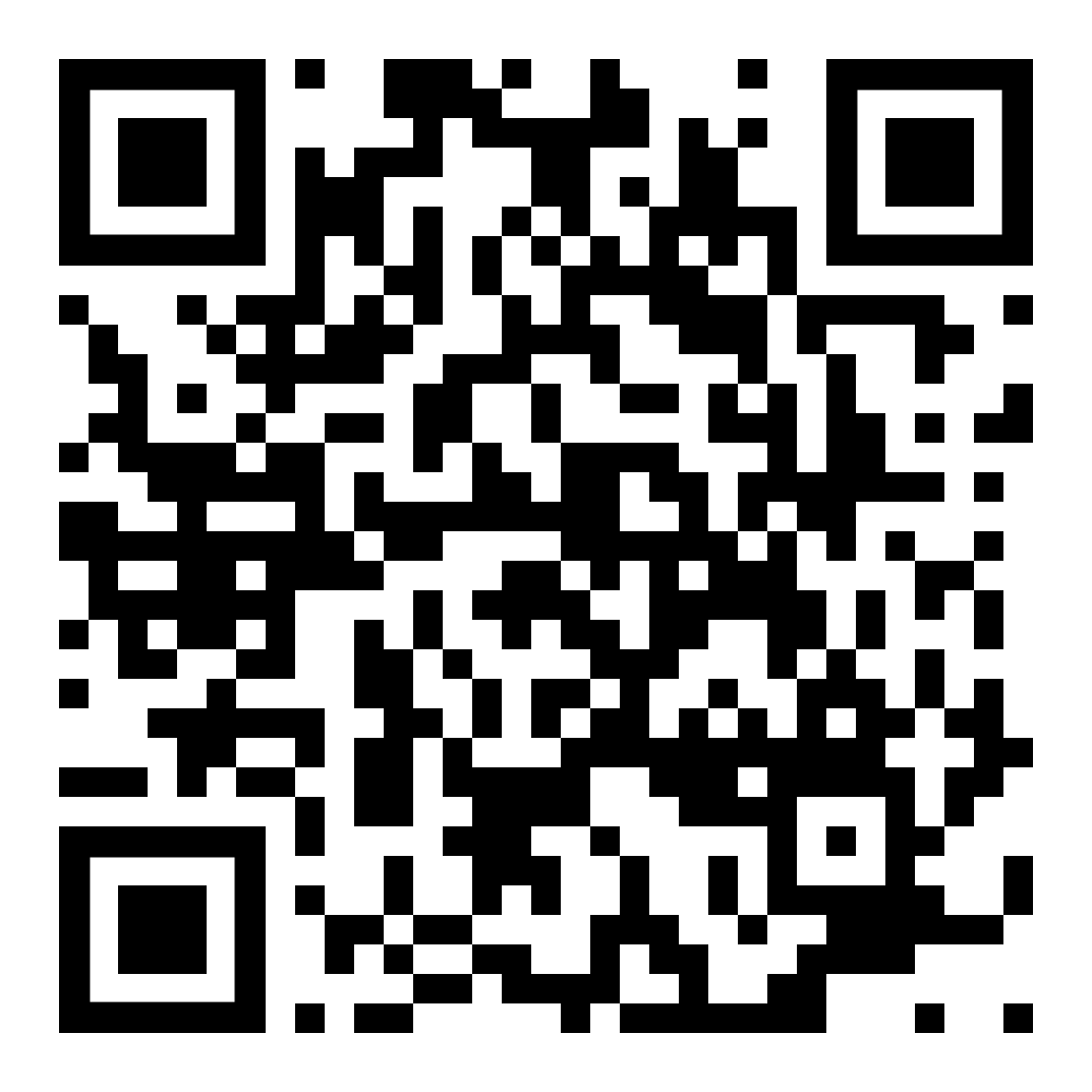 Drucken (Stempel)				– Drucken 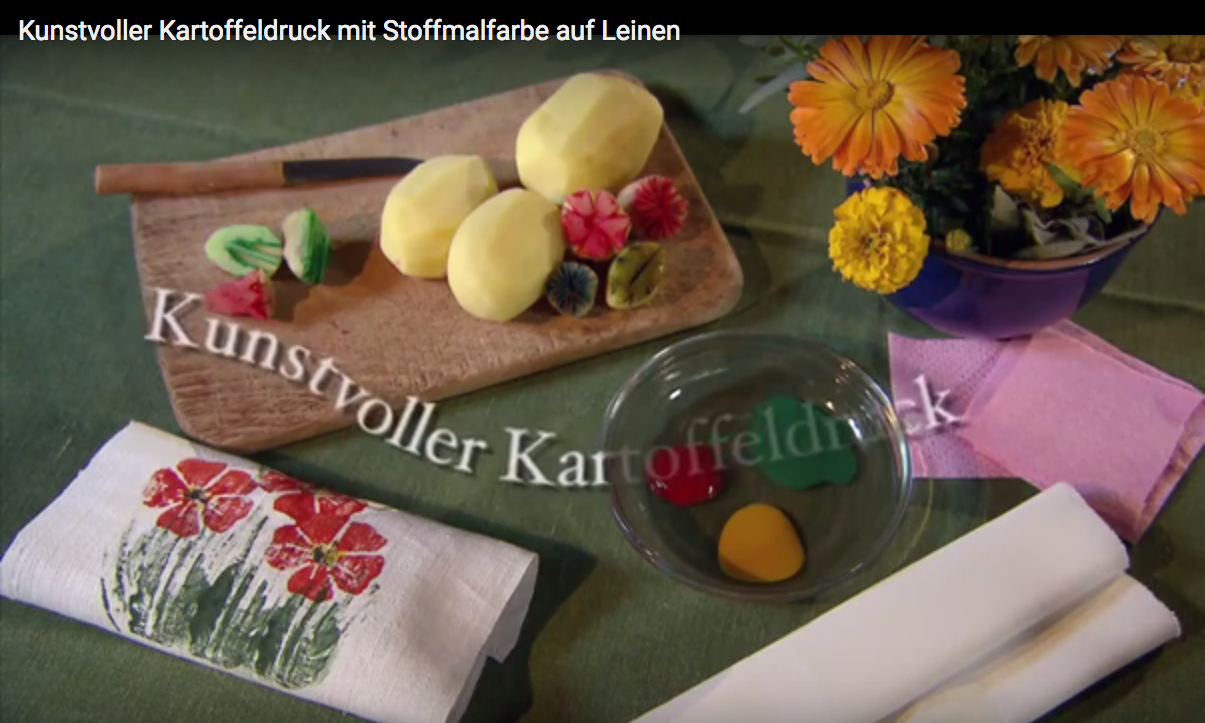 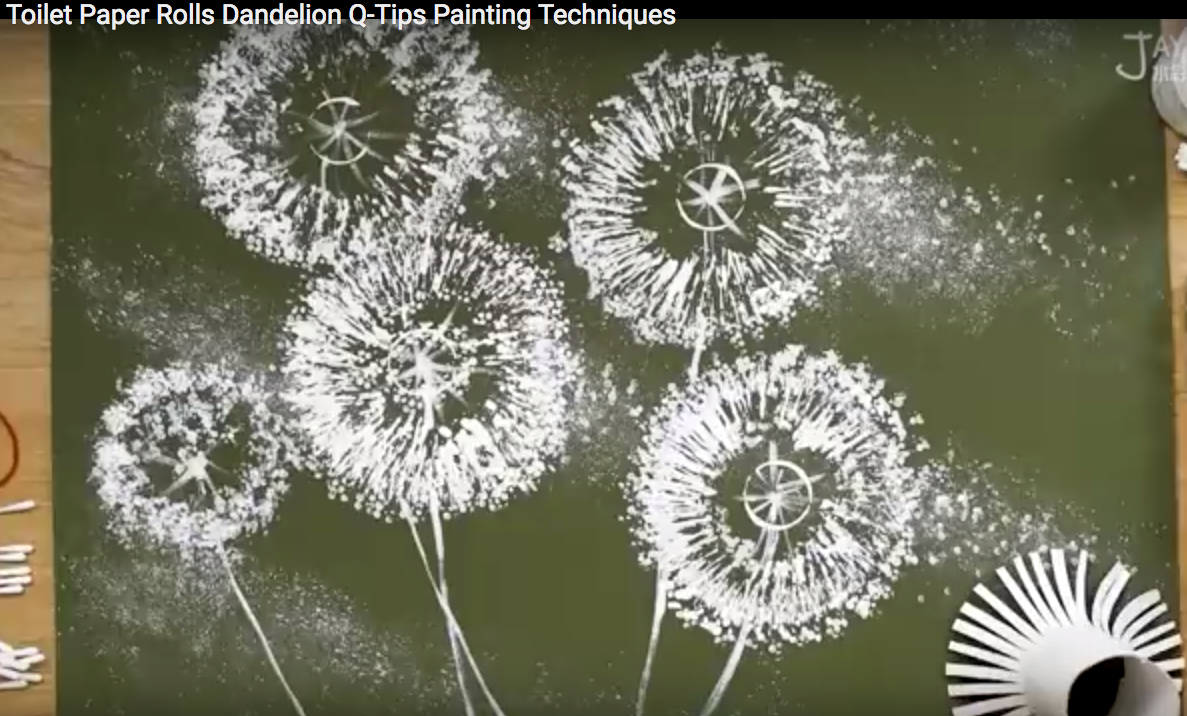 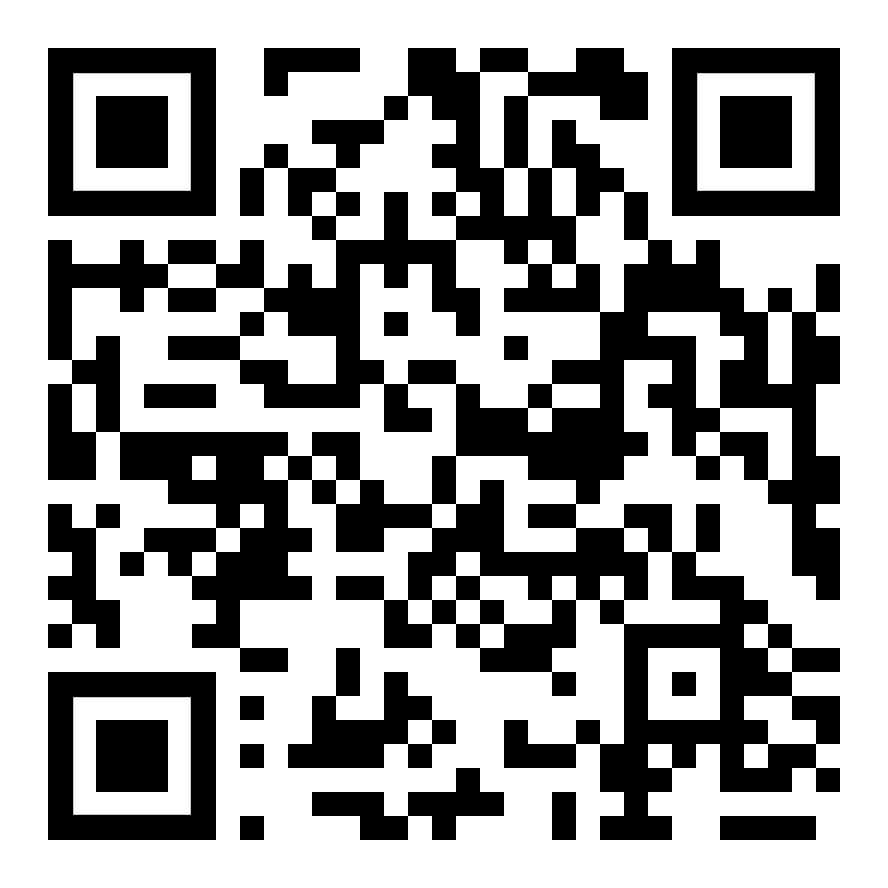 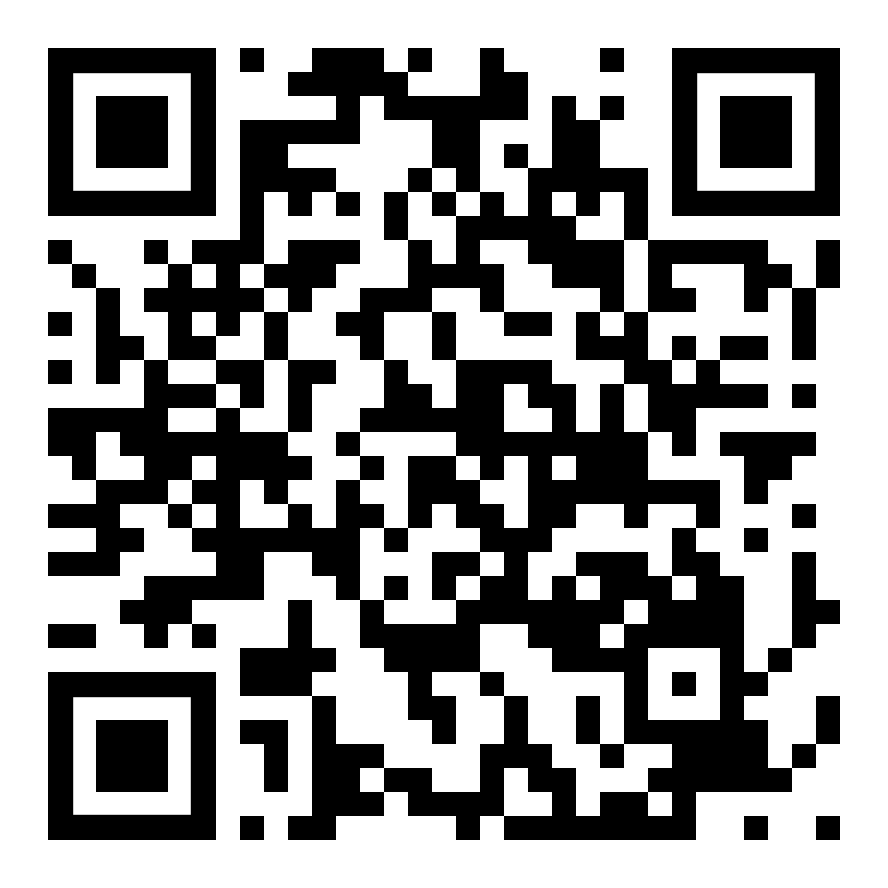 Drucken (Schablone)				– Bild/Logo Applizieren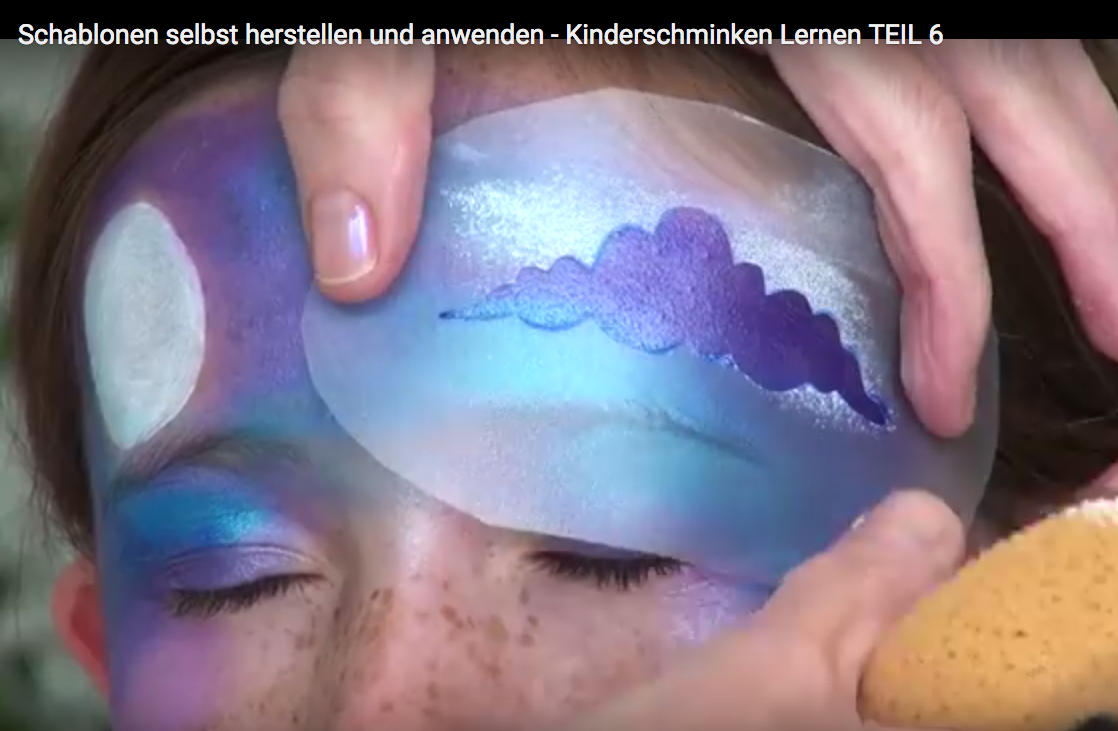 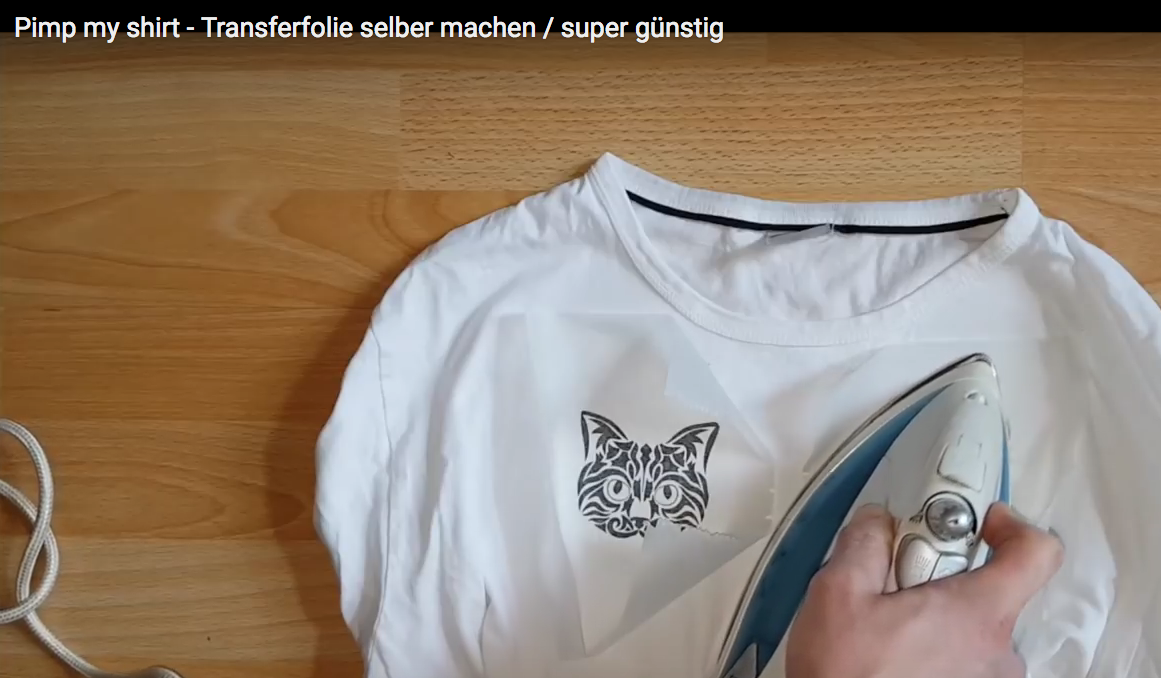 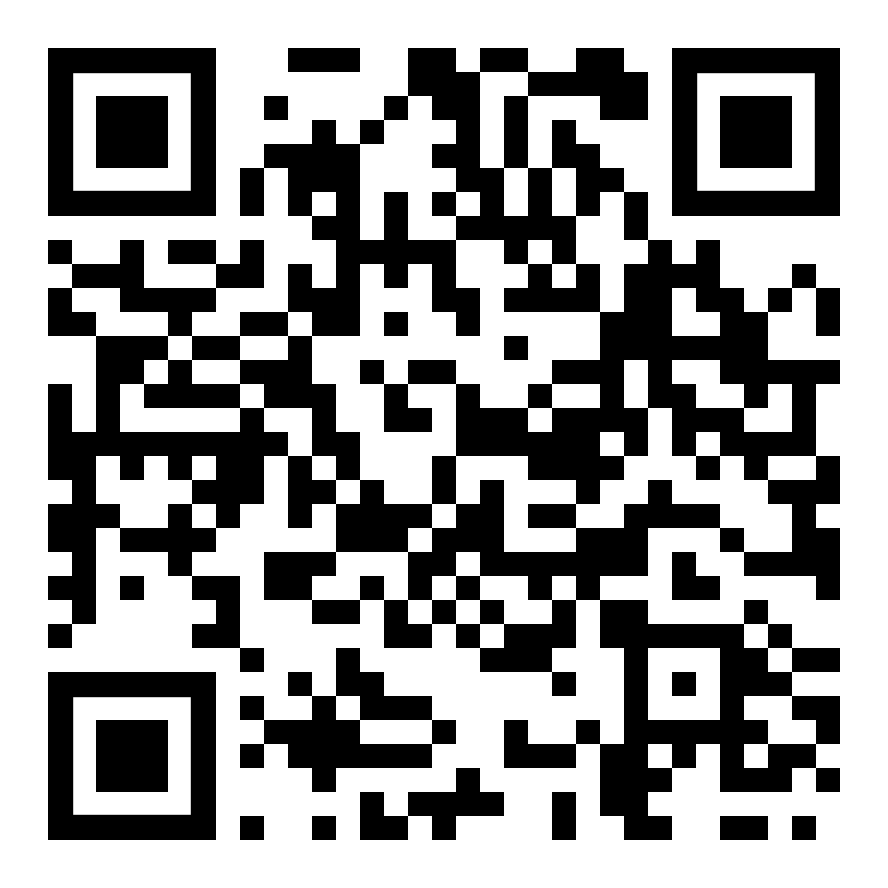 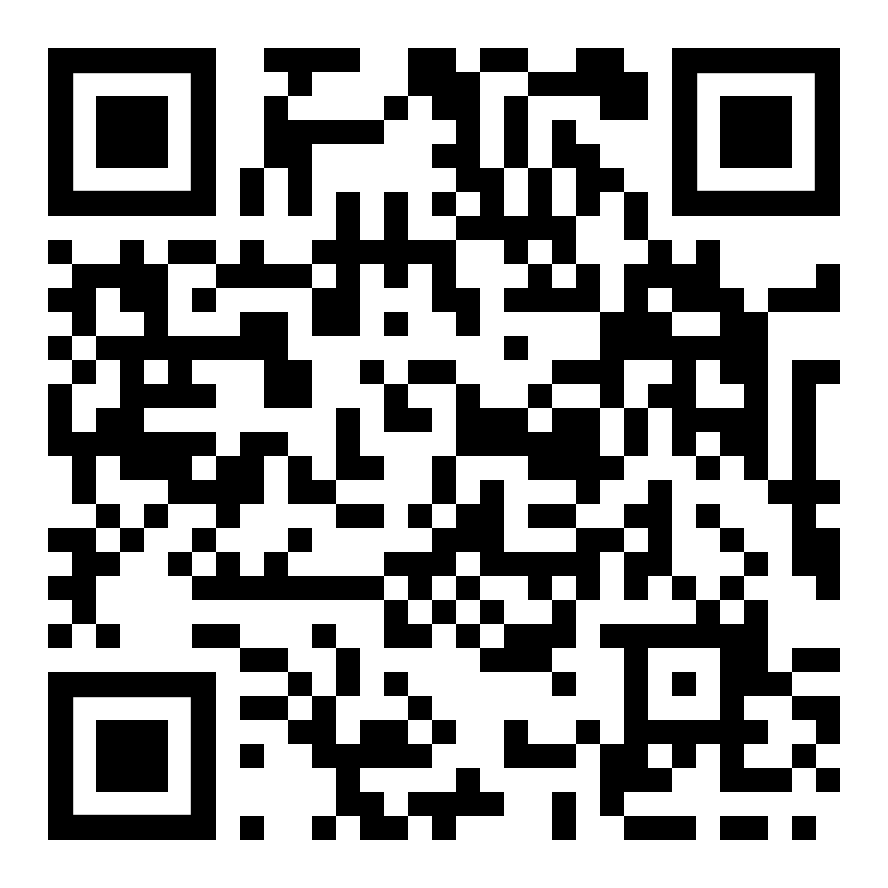 Applizieren (von Hand nähen)			– Applizieren (mit der Nähmaschine)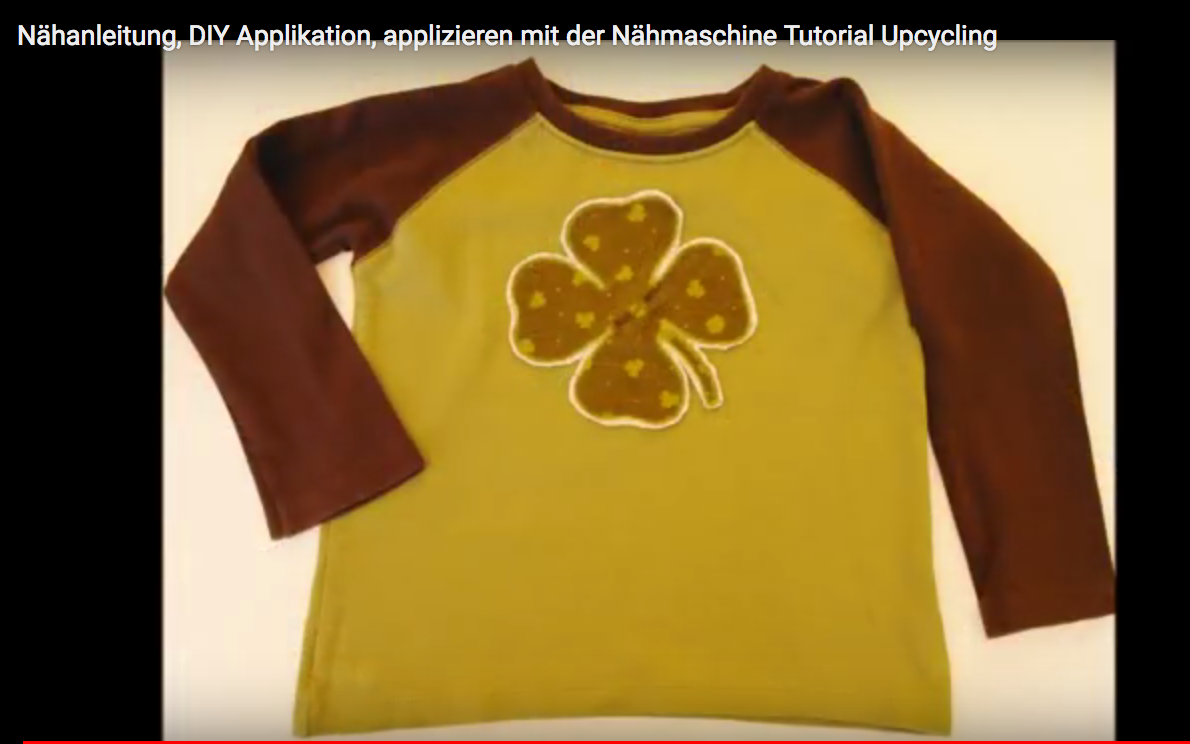 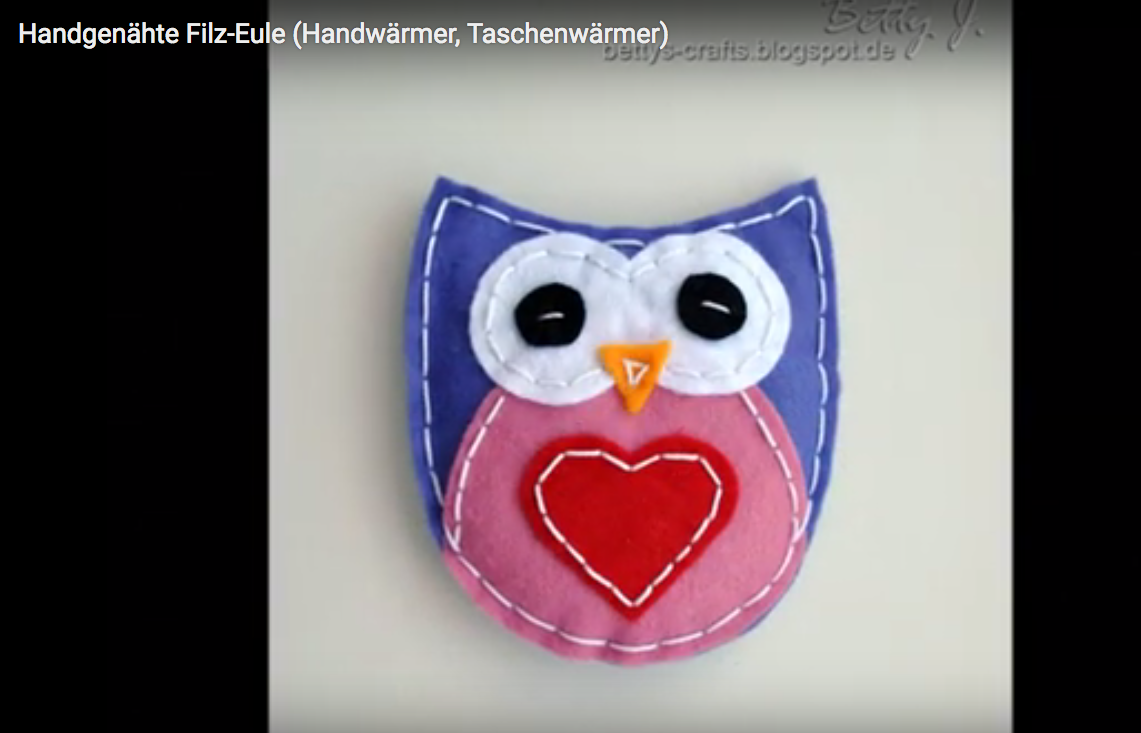 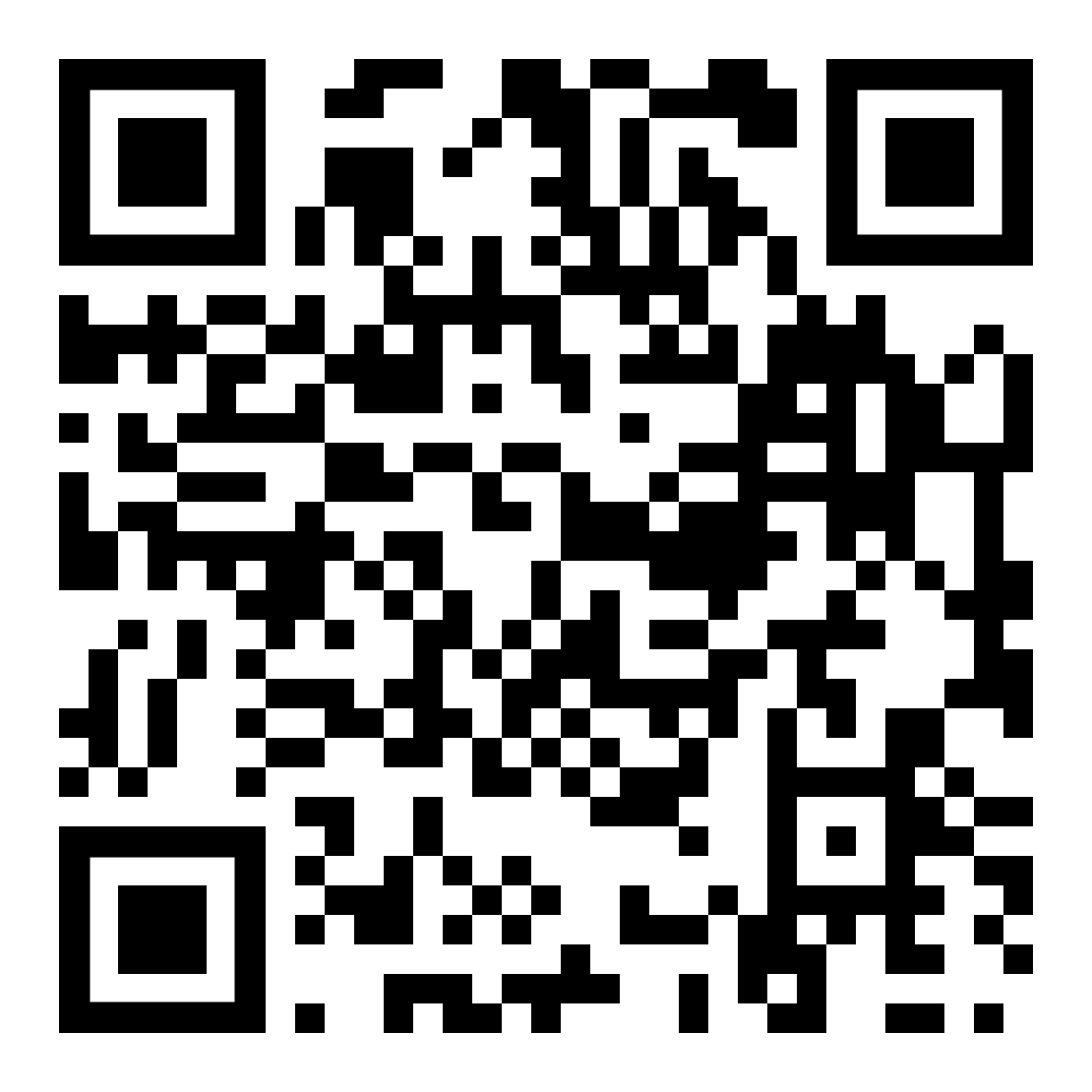 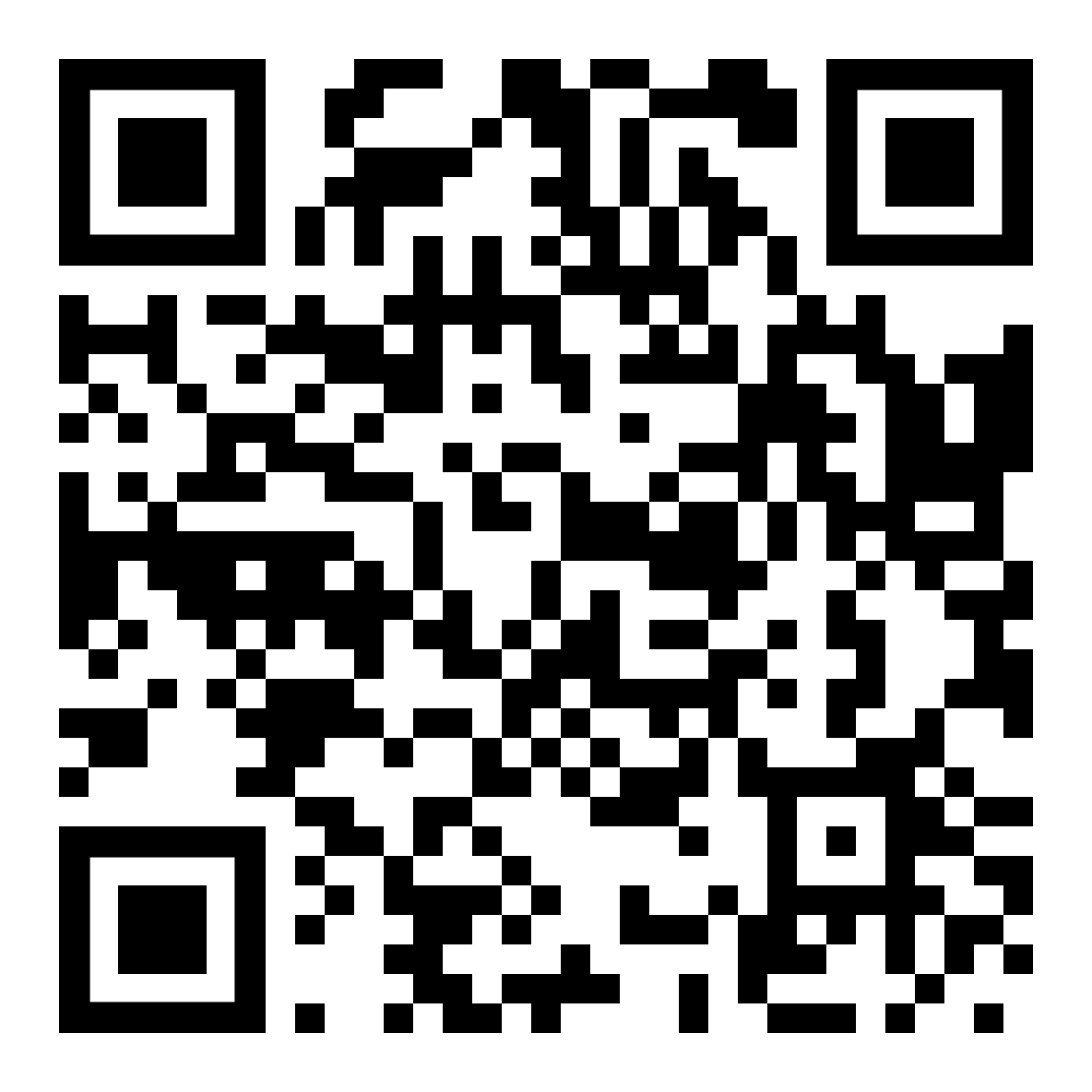 Prägen…Färben…Malen…Verziere nun dein Textil.Beschreibe während deiner Arbeit deine Erfahrungen: Was ging gut und was daneben?Was muss man beachten? Nenne Tipps, welche du weitergeben kannst?Mache ein Foto deines fertigen Produkts am besten gleich in der Anwendung.Sende dieses mit einem Kommentar deiner Erfahrungen an:AnlagenWeitere Gestaltungsmöglichkeiten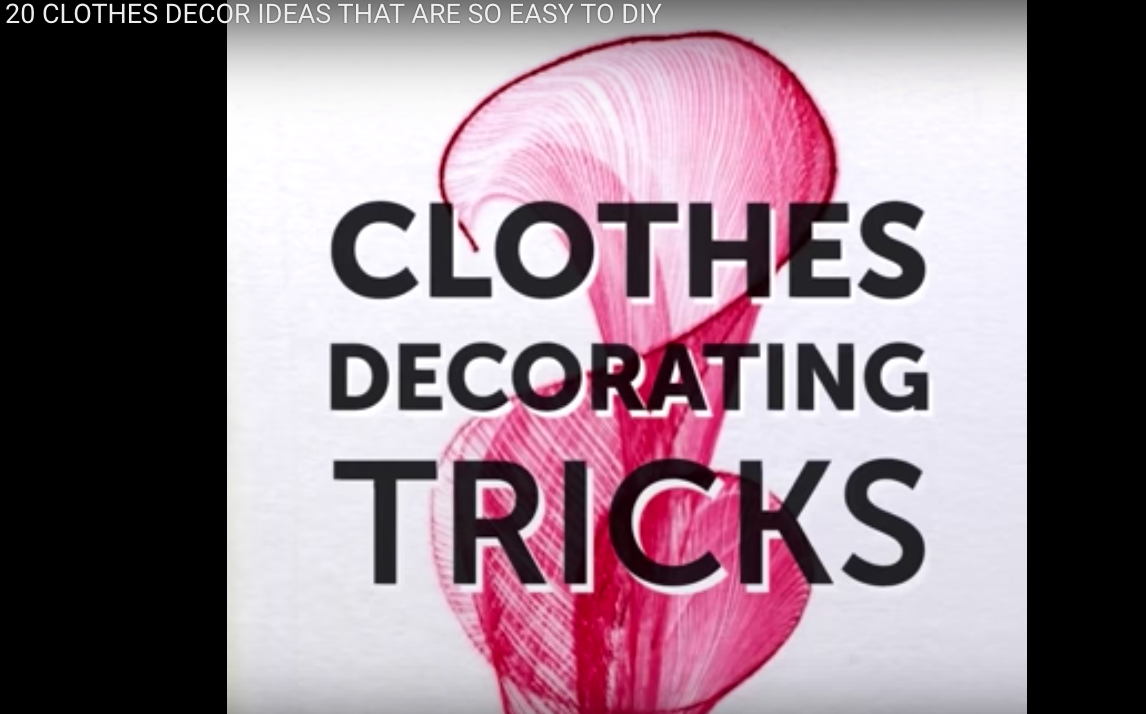 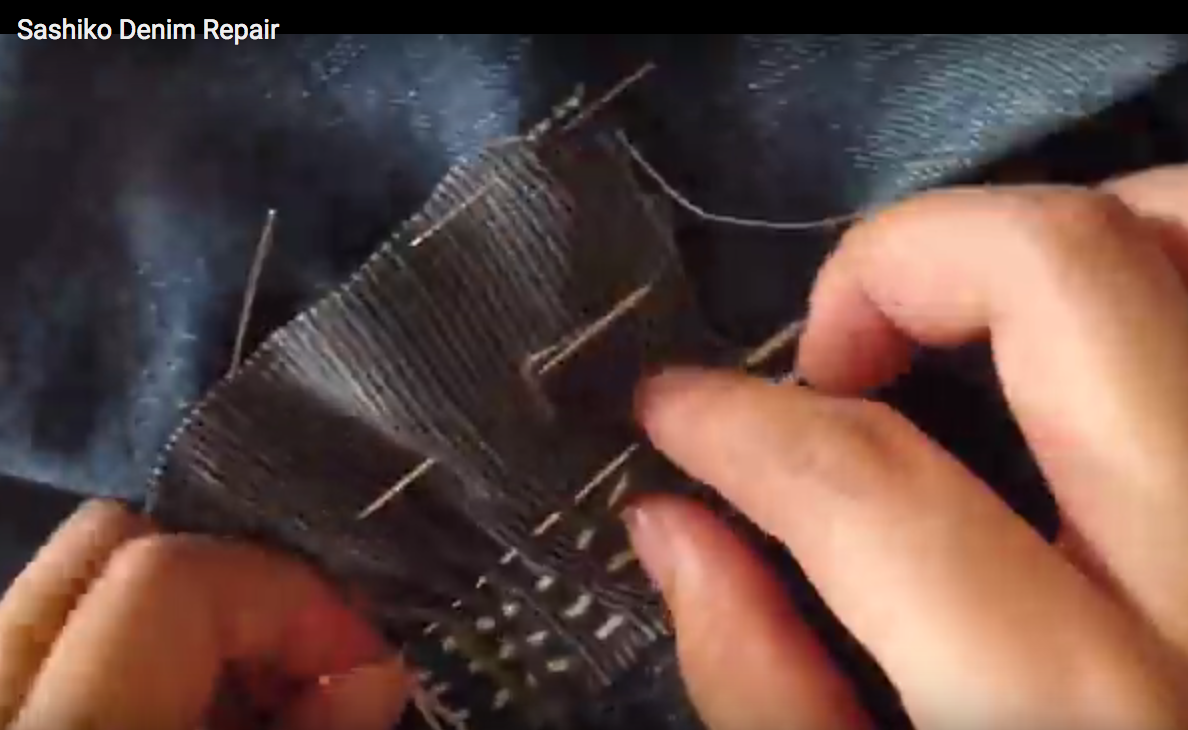 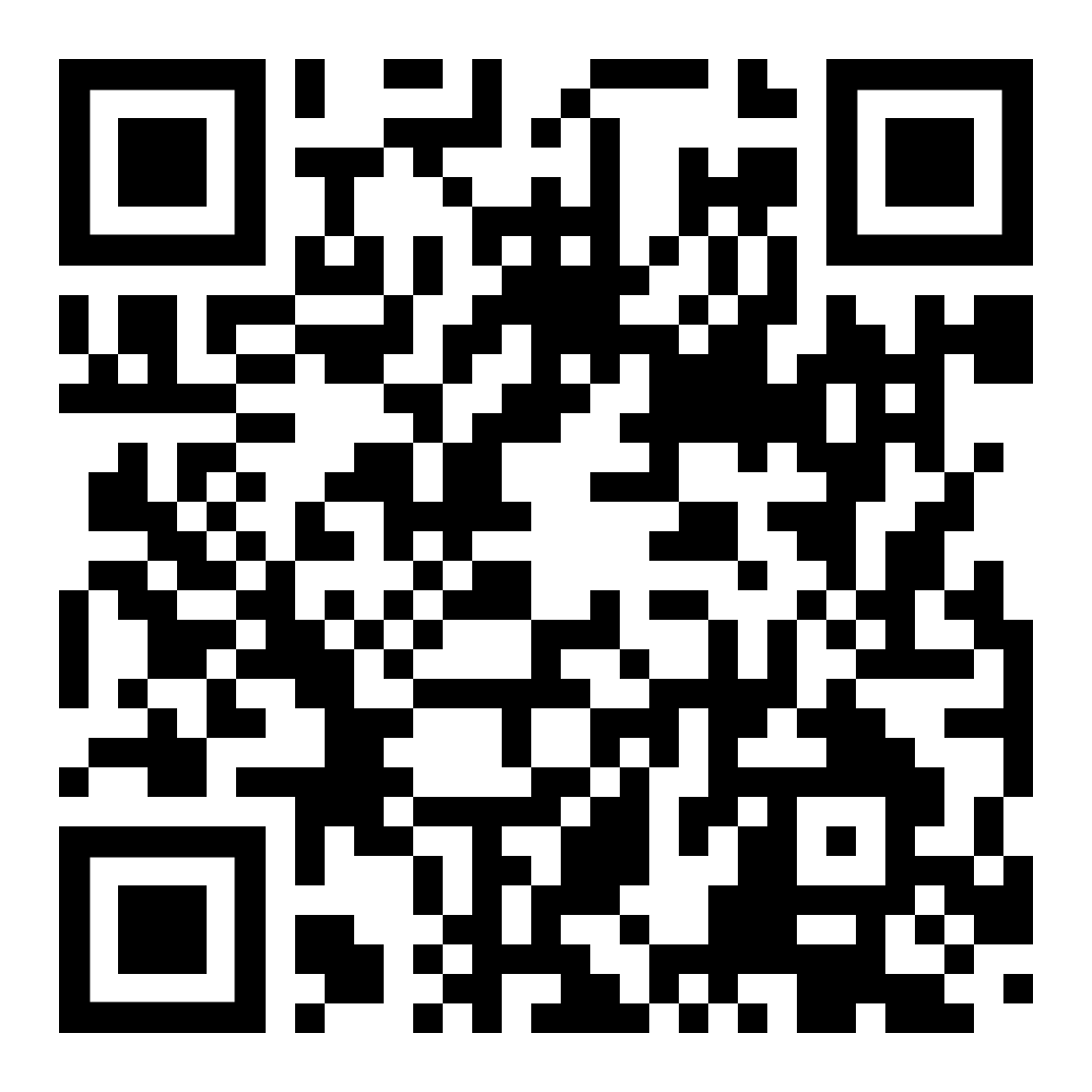 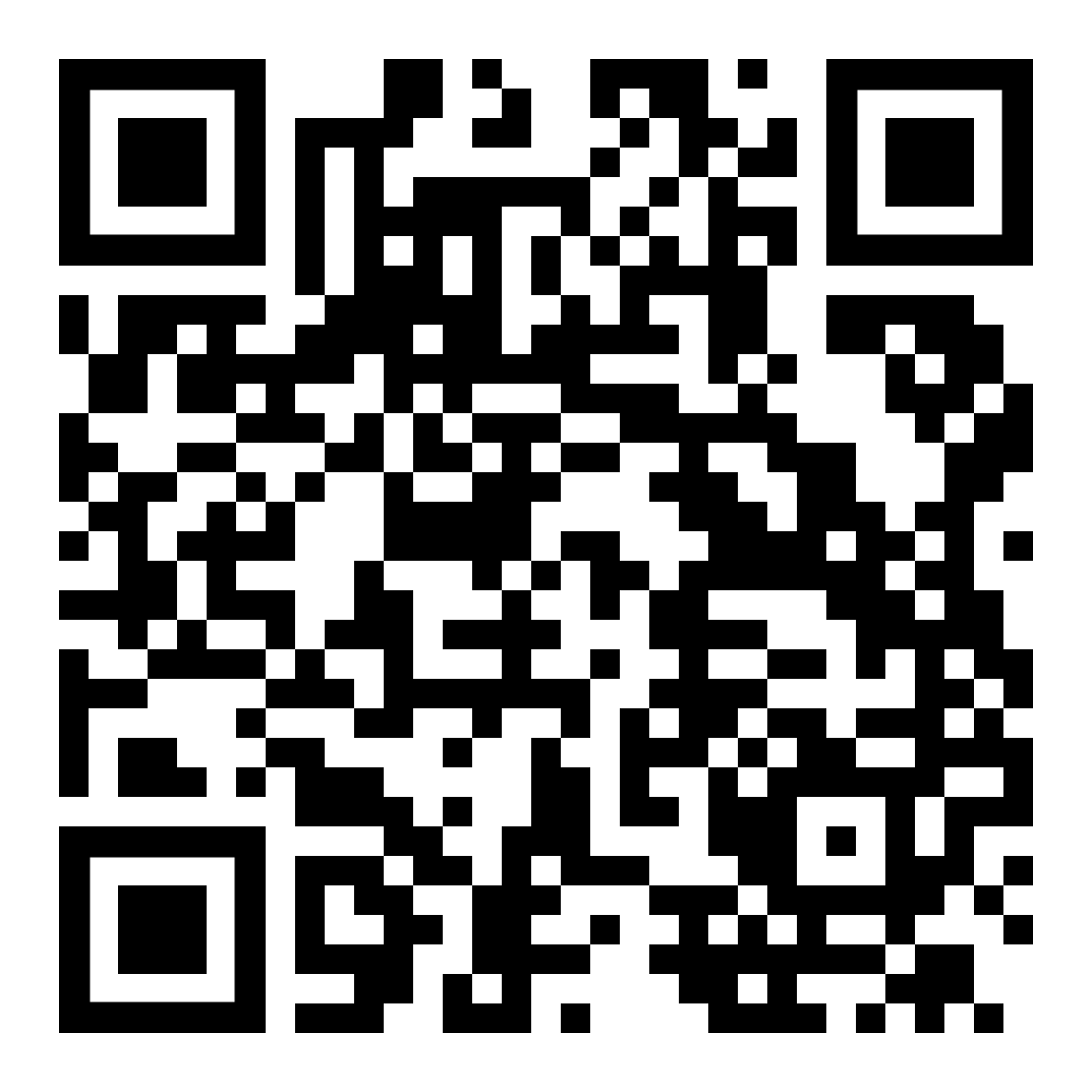 Sashiko-Technik						     5-Minuten Trickshttps://www.youtube.com/watch?v=NPGyvAP8AFo		    https://www.youtube.com/watch?v=ArK45WdTfX8Naturwissenschaftlicher InputChromatografiehttps://chemiestunde.jimdofree.com/2016/12/13/modellversuch-zur-chromatographie-untersuchung-der-farben-von-von-stabilo-finelinern-unterrichtstunde-vom-13-12-2016-im-leistungskurs-chemie-11/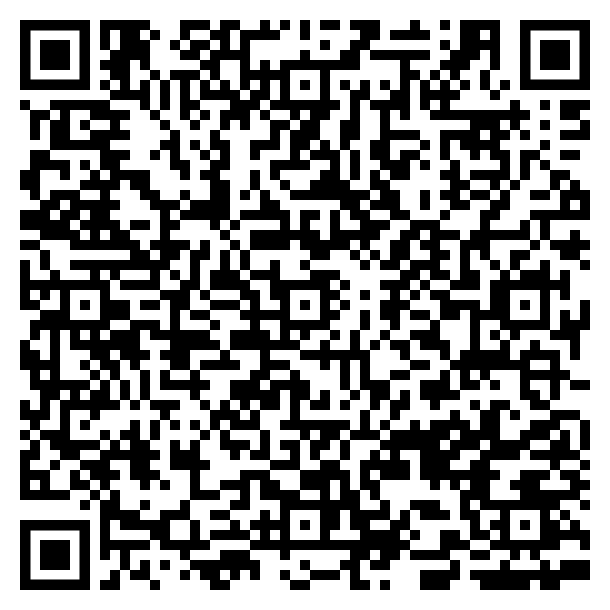 BerufePapiertechnologe/-login EFZhttps://www.berufsberatung.ch/dyn/show/1900?id=3002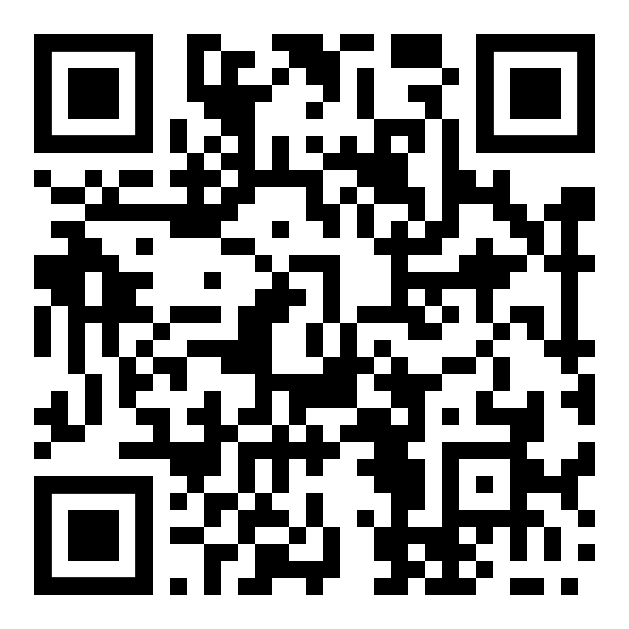 Textiltechnologe/-login EFZ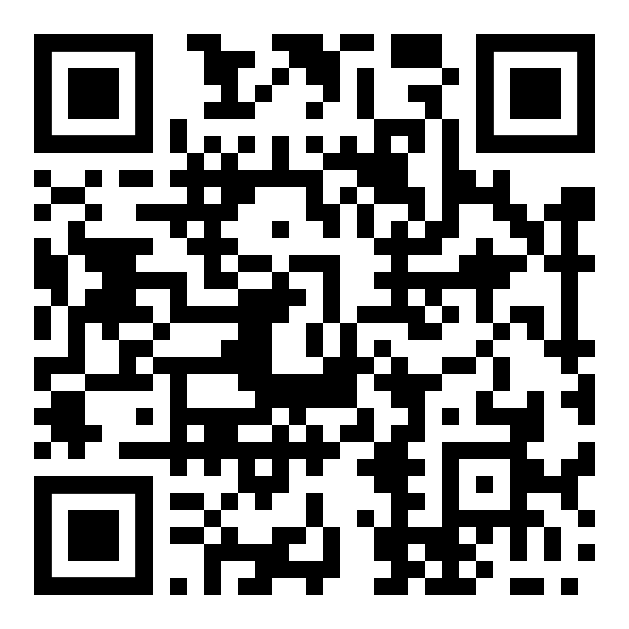 https://www.berufsberatung.ch/dyn/show/1900?id=7053Bekleidungsgestalter/in EFZ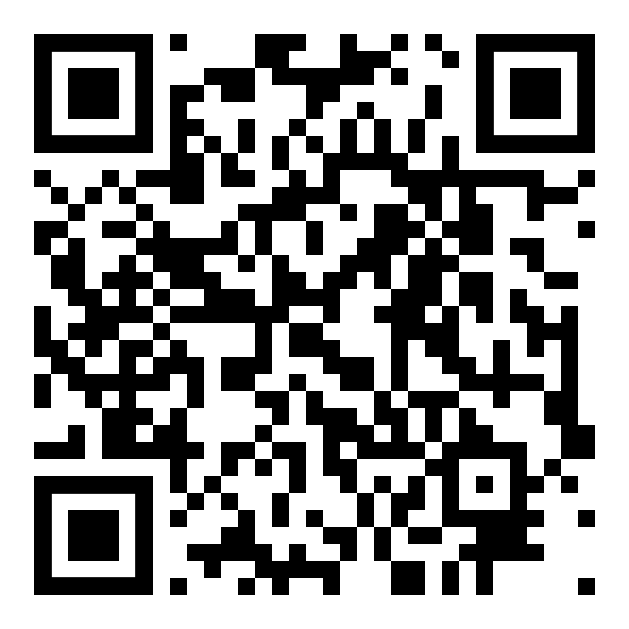 https://www.berufsberatung.ch/dyn/show/1900?id=2939UnterrichtsfachTechnisches GestaltenZeitraumAngenommener Zeitaufwand45 Min. Dein Zeitaufwand?ProduktRechercheDeine Beurteilung (mache ein Smiley)Angenommener Zeitaufwand45 Min. Dein Zeitaufwand?ProduktVersucheDeine Beurteilung (mache ein Smiley)Angenommener Zeitaufwand1 Halbtag Dein Zeitaufwand?ProduktVerziertes PapiertaschentuchDeine Beurteilung (  )Angenommener Zeitaufwand… Dein Zeitaufwand?ProduktVerziertes TextilDeine Beurteilung (mache ein Smiley)